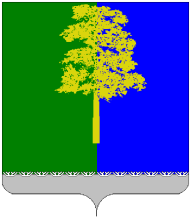 ХАНТЫ-МАНСИЙСКИЙ АВТОНОМНЫЙ ОКРУГ – ЮГРАДУМА КОНДИНСКОГО РАЙОНАРЕШЕНИЕО принятии осуществления  части полномочий по решению вопросов местного значения В соответствии с частью 4 статьи 15 Федерального закона Российской Федерации  от 06 октября 2003 года  № 131-ФЗ «Об общих принципах организации местного самоуправления в Российской Федерации», решением Думы Кондинского района от 29 мая 2013 года № 353 «О Порядке заключения соглашений с органами местного самоуправления поселений, входящих в состав Кондинского района, о передаче (принятии) осуществления части полномочий по решению вопросов местногозначения»,учитывая обращения органов местного самоуправления  городских поселений Куминский, Кондинское, Луговой, Мортка и сельских поселений Половинка, Шугур, Болчары, Мулымья, Леуши, с целью эффективного решения вопросов местного значения поселений, Дума Кондинского района решила:Принять от органов местного самоуправления городского поселения Куминский часть полномочий по решению вопросов местного значения на 2019-2021 годы (приложение 1).Принять от органов местного самоуправления городского поселения Кондинское часть полномочий по решению вопросов местного значения на 2019-2021 годы (приложение 2).Принять от органов местного самоуправления городского поселения Луговой часть полномочий по решению вопросов местного значения на 2019-2021 годы (приложение 3).Принять от органов местного самоуправления городского поселения Мортка часть полномочий по решению вопросов местного значения на 2019-2021 годы (приложение 4).Принять от органов местного самоуправления сельского поселения Половинка часть полномочий по решению вопросов местного значения на 2019-2021 годы (приложение 5).Принять от органов местного самоуправления сельского поселения Болчары часть полномочий по решению вопросов местного значения на 2019-2021 годы (приложение 6).Принять от органов местного самоуправления сельского поселения Шугур часть полномочий по решению вопросов местного значения на 2019-2021 годы (приложение 7).Принять от органов местного самоуправления сельского поселения Мулымья часть полномочий по решению вопросов местного значения на 2019-2021 годы (приложение 8).Принять от органов местного самоуправления сельского поселения Леуши часть полномочий по решению вопросов местного значения на 2019-2021 годы (приложение 9).Администрации Кондинского района заключить соглашение  о передаче осуществления части полномочий органов местного самоуправления городских поселений Куминский, Кондинское, Луговой, Мортка и сельских поселений Половинка, Болчары, Шугур, Мулымья, Леуши органам местного самоуправления муниципального образования Кондинский район и принять к исполнению с 01 января 2019 года.Обнародовать настоящее решение в соответствии с решением Думы Кондинского района от 27 февраля 2017 года № 215 «Об утверждении Порядка опубликования (обнародования) муниципальных правовых актов и другой информации органов местного самоуправления муниципального образования Кондинский район»        и разместить на официальном сайте органов местного самоуправления Кондинского района.Настоящее решение вступает в силу после его обнародования. Контроль за выполнением настоящего решения возложить на председателя Думы Кондинского района Р.В. Бринстера и главу Кондинского района А.В. Дубовика       в соответствии с их компетенцией.Председатель Думы Кондинского района			                                  Р.В. БринстерГлава Кондинского района	                                                                                   А.В. Дубовикпгт. Междуреченский02 ноября 2018 года№ 459Приложение 1 к решению Думы Кондинского районаот 02.11.2018 № 459Перечень полномочий по решению вопросов местного значения городского поселения Куминский  принимаемых органам местного самоуправления муниципального образования Кондинский район на  2019 – 2021 годы  Полномочия, предусмотренные пунктом 4 части 1 статьи 14  Федерального закона от 06 октября 2003 года № 131-ФЗ «Об общих принципах организации местного самоуправления в Российской Федерации» в части: организации газоснабжения населения; организации электроснабжения населения; организации обеспечения надежного теплоснабжения потребителей на территории поселения, в том числе принятие мер по организации обеспечения теплоснабжения потребителей в случае неисполнения теплоснабжающими организациями или теплосетевыми организациями своих обязательств либо отказа указанных организаций от исполнения своих обязательств;рассмотрения обращений потребителей по вопросам надежности теплоснабжения в порядке, установленном правилами организации теплоснабжения, утвержденными Правительством Российской Федерации; реализации предусмотренных частями 5 - 7 статьи 7 Федерального закона от 27 июля 2010 года № 190-ФЗ «О теплоснабжении»  полномочий в области регулирования цен (тарифов) в сфере теплоснабжения;выполнения требований, установленных правилами оценки готовности поселений к отопительному периоду, и контроль за готовностью теплоснабжающих организаций, теплосетевых организаций, отдельных категорий потребителей к отопительному периоду;согласования вывода источников тепловой энергии, тепловых сетей в ремонт и из эксплуатации;согласование инвестиционных программ организаций, осуществляющих регулируемые виды деятельности в сфере теплоснабжения; организации централизованного водоснабжения,водоотведения населения, в том числе принятие мер по организации водоснабжения и (или) водоотведения населения в случае невозможности исполнения организациями, осуществляющими холодное водоснабжение и (или) водоотведение, своих обязательств либо в случае отказа указанных организаций от исполнения своих обязательств;согласования вывода объектов централизованных систем холодного водоснабжения и (или) водоотведения в ремонт и из эксплуатации; утверждения технических заданий на разработку инвестиционных программ в сфере водоснабжения и водоотведения;согласования инвестиционных программ по осуществлению деятельности в сфере водоснабжения и водоотведения; заключения соглашений об условиях осуществления регулируемой деятельности в сфере водоснабжения и водоотведения в случаях, предусмотренных  Федеральным законом от 07 декабря 2011 года № 416-ФЗ «О водоснабжении и водоотведении»; разработка схем водоснабжения и водоотведения, актуализация схем теплоснабжения, кроме проведения общественных обсуждений и утверждения;определение для централизованной системы холодного водоснабжения и (или) водоотведения поселения гарантирующей организации;определение единой теплоснабжающей организации;реализации мероприятий  муниципальной программы «Развитие жилищно-коммунального комплекса и повышение энергетической эффективности в Кондинском районе на 2019-2025 годы и на период до 2030 года» направленной на повышение эффективности, надежности поставки коммунальных ресурсов, создание условий для обеспечения качественными коммунальными услугами  и обеспечение равных прав потребителей на получение энергетических ресурсов; утверждения Порядка предоставления субсидий юридическим лицам (за исключением государственных (муниципальных) учреждений), оказывающим коммунальные услуги на территории поселения, осуществления расчета по предоставлению субсидии, бухгалтерского учета и предоставления субсидий;  установления требований к программам в области энергосбережения и повышения энергетической эффективности организаций коммунального комплекса, цены (тарифы) на товары, услуги которых подлежат установлению органами местного самоуправления;  информационное обеспечение мероприятий по энергосбережению и повышению энергетической эффективности, определенных в качестве обязательных федеральными законами и иными нормативными правовыми актами Российской Федерации, а также предусмотренных соответствующей муниципальной программой в области энергосбережения и повышения энергетической эффективности; координации мероприятий по энергосбережению и повышению энергетической эффективности и контролю за их проведением муниципальными учреждениями, муниципальными унитарными предприятиями;снабжение населения твердым топливом в части: формирования, направления и распределения заявки в Департамент природных ресурсов и несырьевого сектора экономики Ханты-Мансийского автономного округа-Югры на согласование объемов древесины для проведения аукционов по продаже права на заключение договоров купли-продажи лесных насаждений в исключительных случаях для обеспечения государственных или муниципальных нужд.2.  Полномочия, предусмотренные пунктом 6 части 1 статьи14 Федерального закона от 06 октября 2003 года № 131-ФЗ «Об общих принципах организации местного самоуправления в Российской Федерации» в части:2.1. признания жилых помещений муниципального жилищного фонда непригодными для проживания и организации строительства муниципального жилищного фонда, создание условий для жилищного строительства (за исключением подготовки технических условий на подключение к инженерным сетям, определения очередности сноса и строительства жилья, актов выбора земельных участков, заключения договоров социального найма), в том числе реализация окружных и федеральных программ, а так же государственных  полномочий переданных органам местного самоуправления по улучшению жилищных условий населения Кондинского района;2.2. организации и осуществления муниципального жилищного контроля на территории поселения.3. Полномочия, предусмотренные пунктом 8 части 1 статьи 14  Федерального закона от 06 октября 2003 года № 131-ФЗ «Об общих принципах организации местного самоуправления в Российской Федерации» в части:3.1. осуществления финансирования мероприятий в области защиты населения и территорий от чрезвычайных ситуаций;3.2. создания резервов финансовых и материальных ресурсов для ликвидации чрезвычайных ситуаций;3.3. организации и проведения аварийно-спасательных и других неотложных работ, а также поддержания общественного порядка при их проведении;3.4. содействия устойчивому функционированию организаций в чрезвычайных ситуациях;3.5. создания при органах местного самоуправления постоянно действующих органов управления, специально уполномоченных на решение задач в области защиты населения и территорий от чрезвычайных ситуаций;3.6. осуществления подготовки и содержания в готовности необходимых сил и средств для защиты населения и территорий от чрезвычайных ситуаций, а также подготовки населения в области защиты от чрезвычайных ситуаций;3.7. принятия решения о проведении эвакуационных мероприятий в чрезвычайных ситуациях и организации их проведения;3.8. содействия федеральному органу исполнительной власти, уполномоченному на решение задач в области защиты населения и территорий от чрезвычайных ситуаций, в предоставлении участков для установки и (или) в установке специализированных технических средств оповещения и информирования населения в местах массового пребывания людей, а также в предоставлении имеющихся технических устройств для распространения продукции средств массовой информации, выделении эфирного времени в целях своевременного оповещения и информирования населения о чрезвычайных ситуациях и подготовки населения в области защиты от чрезвычайных ситуаций;3.9. введения режима повышенной готовности или чрезвычайной ситуации для соответствующих органов управления и сил единой государственной системы предупреждения и ликвидации чрезвычайных ситуаций;3.10. установления местного уровня реагирования в порядке, установленном пунктом 8 статьи 4.1 Федерального закона от 21 декабря 1994 года №68-ФЗ «О защите населения и территорий от чрезвычайных ситуаций природного и техногенного характера»;3.11. осуществления информирования населения о чрезвычайных ситуациях;3.12. участия в создании, эксплуатации и развитии системы обеспечения вызова экстренных оперативных служб по единому номеру «112»;3.13. создания и поддержания в постоянной готовности муниципальной системы оповещения и информирования населения о чрезвычайных ситуациях;3.14. осуществления сбора информации в области защиты населения и территорий от чрезвычайных ситуаций и обмен такой информацией, обеспечения, в том числе с использованием комплексной системы экстренного оповещения населения об угрозе возникновения или о возникновении чрезвычайных ситуаций, своевременного оповещения населения об угрозе возникновения или о возникновении чрезвычайных ситуаций;3.15. осуществление мер по предотвращению негативного воздействия вод и ликвидации его последствий.Полномочия, предусмотренные пунктом 23 части 1 статьи 14  Федерального закона от 06 октября 2003 года № 131-ФЗ «Об общих принципах организации местного самоуправления в Российской Федерации» в части: проведения мероприятий по гражданской обороне, разработке и реализации планов гражданской обороны и защиты населения; проведения подготовки населения в области гражданской обороны;создания и поддержания в состоянии постоянной готовности к использованию муниципальной системы оповещения населения об опасностях, возникающих при военных конфликтах или вследствие этих конфликтов, а также при чрезвычайных ситуациях природного и техногенного характера, защитных сооружений и других объектов гражданской обороны;проведения мероприятий по подготовке к эвакуации населения, материальных и культурных ценностей в безопасные районы;проведения первоочередных мероприятий по поддержанию устойчивого функционирования организаций в военное время;создания и содержания в целях гражданской обороны запасов продовольствия, медицинских средств индивидуальной защиты и иных средств;обеспечения своевременного оповещения населения, в том числе экстренного оповещения населения, об опасностях, возникающих при военных конфликтах или вследствие этих конфликтов, а также при чрезвычайных ситуациях природного и техногенного характера;создания и поддержания в состоянии готовности сил и средств гражданской обороны, необходимых для решения вопросов местного значения в пределах своих полномочий;определения перечня организаций, обеспечивающих выполнение мероприятий местного уровня по гражданской обороне;использования автомобильных дорог при организации и проведении мероприятий по гражданской обороне, мобилизационной подготовке в соответствии с законодательством Российской Федерации;ликвидации последствий чрезвычайных ситуаций на автомобильных дорогах в соответствии с законодательством Российской Федерации в области защиты населения и территорий от чрезвычайных ситуаций.Полномочия, предусмотренные пунктом 20 части 1 статьи 14  Федерального закона от 06 октября 2003 года № 131-ФЗ «Об общих принципах организации местного самоуправления в Российской Федерации» в части:принятия решения о подготовке проекта генерального плана поселения, а также решения о подготовке предложений о внесении изменений в генеральный план поселения;обеспечения подготовки проекта генерального плана поселения;согласования проекта генерального плана поселения в порядке, установленном уполномоченным Правительством Российской Федерации федеральным органом исполнительной власти;принятия решения после завершения публичных слушаний о направлении проекта генерального плана поселения в Думу Кондинского района или об отклонении проекта генерального плана поселения и о направлении его на доработку;принятие решение об утверждении генерального плана поселения;принятия решений о подготовке проекта правил землепользования и застройки, проекта о внесении изменения в правила землепользования и застройки или об отклонении предложения о внесении изменения в правила землепользования и застройки;утверждения состава и порядка деятельности комиссии по подготовке проекта правил землепользования и застройки, обеспечения деятельности комиссии по подготовке проекта правил землепользования и застройки;обеспечения подготовки проекта правил землепользования и застройки поселения;опубликования сообщения о принятии решения о подготовке проекта правил землепользования и застройки, размещения указанного сообщения на официальном сайте;осуществления проверки проекта правил землепользования и застройки на соответствие требованиям технических регламентов, генеральному плану поселения, схемам территориального планирования муниципального района, схемам территориального планирования Ханты-Мансийского автономного округа - Югры, схемам территориального планирования Российской Федерации;направления проекта правил землепользования и застройки главе поселения или направления на доработку в комиссию по подготовке проекта правил землепользования и застройки; подготовки проекта постановления  главы района о проведении публичных слушаний по проекту правил землепользования и застройки;принятия решения после завершения публичных слушаний о направлении проекта правил землепользования и застройки в Думу Кондинского района или об отклонении проекта правил землепользования и застройки и о направлении его на доработку с указанием даты его повторного представления;принятие решения об утверждении правил землепользования и застройки;принятия решения о подготовке документации по планировке территории;опубликования сообщения о принятии решения о подготовке документации по планировке территории, размещения указанного сообщения на официальном сайте;обеспечения подготовки документации по планировке территории поселения в соответствии с требованиями Градостроительного кодекса Российской Федерации;осуществления проверки документации по планировке территории на соответствие документам территориального планирования, правилам землепользования и застройки (за исключением подготовки документации по планировке территории, предусматривающей размещение линейных объектов), программам комплексного развития систем коммунальной инфраструктуры, программам комплексного развития транспортной инфраструктуры, программам комплексного развития социальной инфраструктуры, нормативам градостроительного проектирования, требованиям технических регламентов, свода правил с учетом материалов и результатов инженерных изысканий, границ территорий объектов культурного наследия, включенных в единый государственный реестр объектов культурного наследия (памятников истории и культуры) народов Российской Федерации, границ территорий выявленных объектов культурного наследия, границ зон с особыми условиями использования территорий;подготовки проекта постановления главы района о проведении публичных слушаний по проекту планировки территории и проекту межевания территории;принятие решения об утверждении документации по планировке территории или об отклонении такой документации и о направлении ее на доработку;подготовки градостроительного плана земельного участка, в случае, если физическое или юридическое лицо обращается в орган местного самоуправления с заявлением о выдаче ему градостроительного плана земельного участка;выдачи разрешений на строительство, разрешений на ввод объектов в эксплуатацию, при осуществлении строительства, реконструкции объектов капитального строительства, расположенных на территории поселения;принятия решения об утверждении местных нормативов градостроительного проектирования поселений;принятия решения о предоставлении разрешения на условно разрешенный вид использования или об отказе в предоставлении такого разрешения; опубликование указанного решения;принятия решения о предоставлении разрешения на отклонение от предельных параметров разрешенного строительства, реконструкции объектов капитального строительства или об отказе в предоставлении такого разрешения;проведения осмотра зданий, сооружений на предмет их технического состояния и надлежащего технического обслуживания в соответствии с требованиями технических регламентов, предъявляемыми к конструктивным и другим характеристикам надежности и безопасности указанных объектов, требованиям проектной документации, выдачи рекомендаций о мерах по устранению выявленных нарушений в случаях, предусмотренных Градостроительным кодексом Российской Федерации;изъятия земельных участков для муниципальных нужд;осуществления муниципального земельного контроля в отношении расположенных в границах поселения объектов земельных отношений;подготовки проекта решения о развитии застроенных территорий;проведения публичных слушаний по проектам планов и программ развития поселения, проектам правил землепользования и застройки, проектам планировки территорий и проектам межевания территорий, за исключением случаев, предусмотренных Градостроительным кодексом Российской Федерации, проектам правил благоустройства территорий, а также вопросам предоставления разрешений на условно разрешенный вид использования земельных участков и объектов капитального строительства, вопросам отклонения от предельных параметров разрешенного строительства, реконструкции объектов капитального строительства, вопросам изменения одного вида разрешенного использования земельных участков и объектов капитального строительства на другой вид такого использования при отсутствии утвержденных правил землепользования и застройки;направление уведомлений о соответствии указанных в уведомлении о планируемых строительстве или реконструкции объекта индивидуального жилищного строительства или садового дома (далее - уведомление о планируемом строительстве) параметров объекта индивидуального жилищного строительства или садового дома установленным параметрам и допустимости размещения объекта индивидуального жилищного строительства или садового дома на земельном участке, уведомлений о несоответствии указанных в уведомлении о планируемом строительстве параметров объекта индивидуального жилищногостроительства или садового дома установленным параметрам и (или) недопустимости размещения объекта индивидуального жилищного строительства или садового дома на земельном участке, уведомлений о соответствии или несоответствии построенных или реконструированных объекта индивидуального жилищного строительства или садового дома требованиям законодательства о градостроительной деятельности при строительстве или реконструкции объектов индивидуального жилищного строительства или садовых домов на земельных участках, расположенных на территориях поселений;принятие решения о сносе самовольной постройки или ее приведении в соответствие с предельными параметрами разрешенного строительства, реконструкции объектов капитального строительства, установленными правилами землепользования и застройки, документацией по планировке территории, или обязательными требованиями к параметрам объектов капитального строительства, установленными федеральными законами;осуществление муниципального земельного контроля в границах поселения.Полномочия, предусмотренные пунктом 19 части 1 статьи 14 Федерального закона от 06 октября 2003 года № 131-ФЗ «Об общих принципах организации местного самоуправления в Российской Федерации» в части исполнения мероприятий по благоустройству придомовых и общественных территорий поселения предусмотренных муниципальной программой «Формирование комфортной городской среды в Кондинском районе на 2018-2022 годы» утвержденной постановлением администрации Кондинского района от 28 декабря 2017 года № 2241 «Об утверждении муниципальной программы «Формирование комфортной городской среды в Кондинском районе на 2018-2022 годы».Полномочия, предусмотренные  пунктом 30 части 1 статьи 14  Федерального закона от 06 октября 2003 № 131 – ФЗ «Об общих принципах организации местного самоуправления в Российской Федерации»  в части:разработки планов мероприятий и иных документов в сфере государственной молодежной политики и осуществление контроля за их исполнением;подготовки информационно-аналитических материалов по вопросам реализации государственной молодежной политики в муниципальном образовании Кондинский район, информирование населения о мероприятиях;оказания методической помощи администрации поселения по организации работы с детьми и молодежью; кадрового обеспечения.Полномочия, предусмотренные пунктом 3 части 1 статьи 17 Федерального закона от 06 октября 2003 года №131-ФЗ «Об общих принципах организации местного самоуправления в Российской Федерации» в части определения поставщиков (подрядчиков, исполнителей) для обеспечения муниципальных нужд администрации поселения и подведомственных учреждений конкурентными способами.Полномочия, предусмотренные частью 8 статьи 99 Федерального закона от 05 апреля 2013 года № 44-ФЗ «О контрактной системе закупок товаров, работ, услуг для обеспечения государственных и муниципальных нужд» в части осуществления внутреннего, муниципального, финансового контроля в сфере закупок.Полномочия, предусмотренные статьей 269.2 Бюджетного кодекса Российской Федерации в части контроля за соблюдением бюджетного законодательства Российской Федерации и иных нормативных правовых актов, регулирующих бюджетные правоотношения  и контролю за полнотой и достоверностью отчетности о реализации государственных (муниципальных) программ, в том числе отчетности об исполнении государственных (муниципальных) заданий. Приложение 2 к решению Думы Кондинского районаот 02.11.2018 № 459Перечень полномочий по решению вопросов местного значения городского поселения Кондинское принимаемых органам местного самоуправления муниципального образования Кондинский район на  2019 – 2021 годы  Полномочия, предусмотренные пунктом 4 части 1 статьи 14  Федерального закона от 06 октября 2003 года № 131-ФЗ «Об общих принципах организации местного самоуправления в Российской Федерации» в части: организации газоснабжения населения; организации электроснабжения населения; организации обеспечения надежного теплоснабжения потребителей на территории поселения, в том числе принятие мер по организации обеспечения теплоснабжения потребителей в случае неисполнения теплоснабжающими организациями или теплосетевыми организациями своих обязательств либо отказа указанных организаций от исполнения своих обязательств;рассмотрения обращений потребителей по вопросам надежности теплоснабжения в порядке, установленном правилами организации теплоснабжения, утвержденными Правительством Российской Федерации; реализации предусмотренных частями 5 - 7 статьи 7 Федерального закона от 27 июля 2010 года № 190-ФЗ «О теплоснабжении»  полномочий в области регулирования цен (тарифов) в сфере теплоснабжения;выполнения требований, установленных правилами оценки готовности поселений к отопительному периоду, и контроль за готовностью теплоснабжающих организаций, теплосетевых организаций, отдельных категорий потребителей к отопительному периоду;согласования вывода источников тепловой энергии, тепловых сетей в ремонт и из эксплуатации;согласование инвестиционных программ организаций, осуществляющих регулируемые виды деятельности в сфере теплоснабжения; организации централизованного водоснабжения, водоотведения населения, в том числе принятие мер по организации водоснабжения и (или) водоотведения населения в случае невозможности исполнения организациями, осуществляющими холодное водоснабжение и (или) водоотведение, своих обязательств либо в случае отказа указанных организаций от исполнения своих обязательств;согласования вывода объектов централизованных систем холодного водоснабжения и (или) водоотведения в ремонт и из эксплуатации; утверждения технических заданий на разработку инвестиционных программ в сфере водоснабжения и водоотведения;согласования инвестиционных программ по осуществлению деятельности в сфере водоснабжения и водоотведения; заключения соглашений об условиях осуществления регулируемой деятельности в сфере водоснабжения и водоотведения в случаях, предусмотренных  Федеральным законом от 07 декабря 2011 года № 416-ФЗ «О водоснабжении и водоотведении»; разработка схем водоснабжения и водоотведения, актуализация схем теплоснабжения, кроме проведения общественных обсуждений и утверждения;определение для централизованной системы холодного водоснабжения и (или) водоотведения поселения гарантирующей организации;определение единой теплоснабжающей организации;реализации мероприятий  муниципальной программы «Развитие жилищно-коммунального комплекса и повышение энергетической эффективности в Кондинском районе на 2019-2025 годы и на период до 2030 года» направленной на повышение эффективности, надежности поставки коммунальных ресурсов, создание условий для обеспечения качественными коммунальными услугами  и обеспечение равных прав потребителей на получение энергетических ресурсов; утверждения Порядка предоставления субсидий юридическим лицам (за исключением государственных (муниципальных) учреждений), оказывающим коммунальные услуги на территории поселения, осуществления расчета по предоставлению субсидии, бухгалтерского учета и предоставления субсидий;  установления требований к программам в области энергосбережения и повышения энергетической эффективности организаций коммунального комплекса, цены (тарифы) на товары, услуги которых подлежат установлению органами местного самоуправления;  информационное обеспечение мероприятий по энергосбережению и повышению энергетической эффективности, определенных в качестве обязательных федеральными законами и иными нормативными правовыми актами Российской Федерации, а также предусмотренных соответствующей муниципальной программой в области энергосбережения и повышения энергетической эффективности; координации мероприятий по энергосбережению и повышению энергетической эффективности и контролю за их проведением муниципальными учреждениями, муниципальными унитарными предприятиями;снабжение населения твердым топливом в части: формирования, направления и распределения заявки в Департамент природных ресурсов и несырьевого сектора экономики Ханты-Мансийского автономного округа-Югры на согласование объемов древесины для проведения аукционов по продаже права на заключение договоров купли-продажи лесных насаждений в исключительных случаях для обеспечения государственных или муниципальных нужд.2.  Полномочия, предусмотренные пунктом 6 части 1 статьи14 Федерального закона от 06 октября 2003 года № 131-ФЗ «Об общих принципах организации местного самоуправления в Российской Федерации» в части:2.1. признания жилых помещений муниципального жилищного фонда непригодными для проживания и организации строительства муниципального жилищного фонда, создание условий для жилищного строительства (за исключением подготовки технических условий на подключение к инженерным сетям, определения очередности сноса и строительства жилья, актов выбора земельных участков, заключения договоров социального найма), в том числе реализация окружных и федеральных программ, а так же государственных  полномочий переданных органам местного самоуправления по улучшению жилищных условий населения Кондинского района;2.2. организации и осуществления муниципального жилищного контроля на территории поселения.3. Полномочия, предусмотренные пунктом 8 части 1 статьи 14  Федерального закона от 06 октября 2003 года № 131-ФЗ «Об общих принципах организации местного самоуправления в Российской Федерации» в части:3.1. осуществления финансирования мероприятий в области защиты населения и территорий от чрезвычайных ситуаций;3.2. создания резервов финансовых и материальных ресурсов для ликвидации чрезвычайных ситуаций;3.3. организации и проведения аварийно-спасательных и других неотложных работ, а также поддержания общественного порядка при их проведении;3.4. содействия устойчивому функционированию организаций в чрезвычайных ситуациях;3.5. создания при органах местного самоуправления постоянно действующих органов управления, специально уполномоченных на решение задач в области защиты населения и территорий от чрезвычайных ситуаций;3.6. осуществления подготовки и содержания в готовности необходимых сил и средств для защиты населения и территорий от чрезвычайных ситуаций, а также подготовки населения в области защиты от чрезвычайных ситуаций;3.7. принятия решения о проведении эвакуационных мероприятий в чрезвычайных ситуациях и организации их проведения;3.8. содействия федеральному органу исполнительной власти, уполномоченному на решение задач в области защиты населения и территорий от чрезвычайных ситуаций, в предоставлении участков для установки и (или) в установке специализированных технических средств оповещения и информирования населения в местах массового пребывания людей, а также в предоставлении имеющихся технических устройств для распространения продукции средств массовой информации, выделении эфирного времени в целях своевременного оповещения и информирования населения о чрезвычайных ситуациях и подготовки населения в области защиты от чрезвычайных ситуаций;3.9. введения режима повышенной готовности или чрезвычайной ситуации для соответствующих органов управления и сил единой государственной системы предупреждения и ликвидации чрезвычайных ситуаций;3.10. установления местного уровня реагирования в порядке, установленном пунктом 8 статьи 4.1 Федерального закона от 21 декабря 1994 года №68-ФЗ «О защите населения и территорий от чрезвычайных ситуаций природного и техногенного характера»;3.11. осуществления информирования населения о чрезвычайных ситуациях;3.12. участия в создании, эксплуатации и развитии системы обеспечения вызова экстренных оперативных служб по единому номеру «112»;3.13. создания и поддержания в постоянной готовности муниципальной системы оповещения и информирования населения о чрезвычайных ситуациях;3.14. осуществления сбора информации в области защиты населения и территорий от чрезвычайных ситуаций и обмен такой информацией, обеспечения, в том числе с использованием комплексной системы экстренного оповещения населения об угрозе возникновения или о возникновении чрезвычайных ситуаций, своевременного оповещения населения об угрозе возникновения или о возникновении чрезвычайных ситуаций;3.15. осуществление мер по предотвращению негативного воздействия вод и ликвидации его последствий.Полномочия, предусмотренные пунктом 23 части 1 статьи 14  Федерального закона от 06 октября 2003 года № 131-ФЗ «Об общих принципах организации местного самоуправления в Российской Федерации» в части: проведения мероприятий по гражданской обороне, разработке и реализации планов гражданской обороны и защиты населения; проведения подготовки населения в области гражданской обороны;создания и поддержания в состоянии постоянной готовности к использованию муниципальной системы оповещения населения об опасностях, возникающих при военных конфликтах или вследствие этих конфликтов, а также при чрезвычайных ситуациях природного и техногенного характера, защитных сооружений и других объектов гражданской обороны;проведения мероприятий по подготовке к эвакуации населения, материальных и культурных ценностей в безопасные районы;проведения первоочередных мероприятий по поддержанию устойчивого функционирования организаций в военное время;создания и содержания в целях гражданской обороны запасов продовольствия, медицинских средств индивидуальной защиты и иных средств;обеспечения своевременного оповещения населения, в том числе экстренного оповещения населения, об опасностях, возникающих при военных конфликтах или вследствие этих конфликтов, а также при чрезвычайных ситуациях природного и техногенного характера;создания и поддержания в состоянии готовности сил и средств гражданской обороны, необходимых для решения вопросов местного значения в пределах своих полномочий;определения перечня организаций, обеспечивающих выполнение мероприятий местного уровня по гражданской обороне;использования автомобильных дорог при организации и проведении мероприятий по гражданской обороне, мобилизационной подготовке в соответствии с законодательством Российской Федерации;ликвидации последствий чрезвычайных ситуаций на автомобильных дорогах в соответствии с законодательством Российской Федерации в области защиты населения и территорий от чрезвычайных ситуаций.Полномочия, предусмотренные пунктом 20 части 1 статьи 14  Федерального закона от 06 октября 2003 года № 131-ФЗ «Об общих принципах организации местного самоуправления в Российской Федерации» в части:принятия решения о подготовке проекта генерального плана поселения, а также решения о подготовке предложений о внесении изменений в генеральный план поселения;обеспечения подготовки проекта генерального плана поселения;согласования проекта генерального плана поселения в порядке, установленном уполномоченным Правительством Российской Федерации федеральным органом исполнительной власти;принятия решения после завершения публичных слушаний о направлении проекта генерального плана поселения в Думу Кондинского района или об отклонении проекта генерального плана поселения и о направлении его на доработку;принятие решение об утверждении генерального плана поселения;принятия решений о подготовке проекта правил землепользования и застройки, проекта о внесении изменения в правила землепользования и застройки или об отклонении предложения о внесении изменения в правила землепользования и застройки;утверждения состава и порядка деятельности комиссии по подготовке проекта правил землепользования и застройки, обеспечения деятельности комиссии по подготовке проекта правил землепользования и застройки;обеспечения подготовки проекта правил землепользования и застройки поселения;опубликования сообщения о принятии решения о подготовке проекта правил землепользования и застройки, размещения указанного сообщения на официальном сайте;осуществления проверки проекта правил землепользования и застройки на соответствие требованиям технических регламентов, генеральному плану поселения, схемам территориального планирования муниципального района, схемам территориального планирования Ханты-Мансийского автономного округа - Югры, схемам территориального планирования Российской Федерации;направления проекта правил землепользования и застройки главе поселения или направления на доработку в комиссию по подготовке проекта правил землепользования и застройки; подготовки проекта постановления  главы района о проведении публичных слушаний по проекту правил землепользования и застройки;принятия решения после завершения публичных слушаний о направлении проекта правил землепользования и застройки в Думу Кондинского района или об отклонении проекта правил землепользования и застройки и о направлении его на доработку с указанием даты его повторного представления;принятие решения об утверждении правил землепользования и застройки;принятия решения о подготовке документации по планировке территории;опубликования сообщения о принятии решения о подготовке документации по планировке территории, размещения указанного сообщения на официальном сайте;обеспечения подготовки документации по планировке территории поселения в соответствии с требованиями Градостроительного кодекса Российской Федерации;осуществления проверки документации по планировке территории на соответствие документам территориального планирования, правилам землепользования и застройки (за исключением подготовки документации по планировке территории, предусматривающей размещение линейных объектов), программам комплексного развития систем коммунальной инфраструктуры, программам комплексного развития транспортной инфраструктуры, программам комплексного развития социальной инфраструктуры, нормативам градостроительного проектирования, требованиям технических регламентов, свода правил с учетом материалов и результатов инженерных изысканий, границ территорий объектов культурного наследия, включенных в единый государственный реестр объектов культурного наследия (памятников истории и культуры) народов Российской Федерации, границ территорий выявленных объектов культурного наследия, границ зон с особыми условиями использования территорий;подготовки проекта постановления главы района о проведении публичных слушаний по проекту планировки территории и проекту межевания территории;принятие решения об утверждении документации по планировке территории или об отклонении такой документации и о направлении ее на доработку;подготовки градостроительного плана земельного участка, в случае, если физическое или юридическое лицо обращается в орган местного самоуправления с заявлением о выдаче ему градостроительного плана земельного участка;выдачи разрешений на строительство, разрешений на ввод объектов в эксплуатацию, при осуществлении строительства, реконструкции объектов капитального строительства, расположенных на территории поселения;принятия решения об утверждении местных нормативов градостроительного проектирования поселений;принятия решения о предоставлении разрешения на условно разрешенный вид использования или об отказе в предоставлении такого разрешения; опубликование указанного решения;принятия решения о предоставлении разрешения на отклонение от предельных параметров разрешенного строительства, реконструкции объектов капитального строительства или об отказе в предоставлении такого разрешения;проведения осмотра зданий, сооружений на предмет их технического состояния и надлежащего технического обслуживания в соответствии с требованиями технических регламентов, предъявляемыми к конструктивным и другим характеристикам надежности и безопасности указанных объектов, требованиям проектной документации, выдачи рекомендаций о мерах по устранению выявленных нарушений в случаях, предусмотренных Градостроительным кодексом Российской Федерации;изъятия земельных участков для муниципальных нужд;осуществления муниципального земельного контроля в отношении расположенных в границах поселения объектов земельных отношений;подготовки проекта решения о развитии застроенных территорий;проведения публичных слушаний по проектам планов и программ развития поселения, проектам правил землепользования и застройки, проектам планировки территорий и проектам межевания территорий, за исключением случаев, предусмотренных Градостроительным кодексом Российской Федерации, проектам правил благоустройства территорий, а также вопросам предоставления разрешений на условно разрешенный вид использования земельных участков и объектов капитального строительства, вопросам отклонения от предельных параметров разрешенного строительства, реконструкции объектов капитального строительства, вопросам изменения одного вида разрешенного использования земельных участков и объектов капитального строительства на другой вид такого использования при отсутствии утвержденных правил землепользования и застройки;направление уведомлений о соответствии указанных в уведомлении о планируемых строительстве или реконструкции объекта индивидуального жилищного строительства или садового дома (далее - уведомление о планируемом строительстве) параметров объекта индивидуального жилищного строительства или садового дома установленным параметрам и допустимости размещения объекта индивидуального жилищного строительства или садового дома на земельном участке, уведомлений о несоответствии указанных в уведомлении о планируемом строительстве параметров объекта индивидуального жилищногостроительства или садового дома установленным параметрам и (или) недопустимости размещения объекта индивидуального жилищного строительства или садового дома на земельном участке, уведомлений о соответствии или несоответствии построенных или реконструированных объекта индивидуального жилищного строительства или садового дома требованиям законодательства о градостроительной деятельности при строительстве или реконструкции объектов индивидуального жилищного строительства или садовых домов на земельных участках, расположенных на территориях поселений;принятие решения о сносе самовольной постройки или ее приведении в соответствие с предельными параметрами разрешенного строительства, реконструкции объектов капитального строительства, установленными правилами землепользования и застройки, документацией по планировке территории, или обязательными требованиями к параметрам объектов капитального строительства, установленными федеральными законами;осуществление муниципального земельного контроля в границах поселения.Полномочия, предусмотренные пунктом 19 части 1 статьи 14 Федерального закона от 06 октября 2003 года № 131-ФЗ «Об общих принципах организации местного самоуправления в Российской Федерации» в части исполнения мероприятий по благоустройству придомовых и общественных территорий поселения предусмотренных муниципальной программой «Формирование комфортной городской среды в Кондинском районе на 2018-2022 годы» утвержденной постановлением администрации Кондинского района от 28 декабря 2017 года № 2241 «Об утверждении муниципальной программы «Формирование комфортной городской среды в Кондинском районе на 2018-2022 годы».Полномочия, предусмотренные  пунктом 30 части 1 статьи 14  Федерального закона от 06 октября 2003 № 131 – ФЗ «Об общих принципах организации местного самоуправления в Российской Федерации»  в части:разработки планов мероприятий и иных документов в сфере государственной молодежной политики и осуществление контроля за их исполнением;подготовки информационно-аналитических материалов по вопросам реализации государственной молодежной политики в муниципальном образовании Кондинский район, информирование населения о мероприятиях;оказания методической помощи администрации поселения по организации работы с детьми и молодежью; кадрового обеспечения.Полномочия, предусмотренные пунктом 3 части 1 статьи 17 Федерального закона от 06 октября 2003 года №131-ФЗ «Об общих принципах организации местного самоуправления в Российской Федерации» в части определения поставщиков (подрядчиков, исполнителей) для обеспечения муниципальных нужд администрации поселения и подведомственных учреждений конкурентными способами.Полномочия, предусмотренные частью 8 статьи 99 Федерального закона от 05 апреля 2013 года № 44-ФЗ «О контрактной системе закупок товаров, работ, услуг для обеспечения государственных и муниципальных нужд» в части осуществления внутреннего, муниципального, финансового контроля в сфере закупок.Полномочия, предусмотренные статьей 269.2 Бюджетного кодекса Российской Федерации в части контроля за соблюдением бюджетного законодательства Российской Федерации и иных нормативных правовых актов, регулирующих бюджетные правоотношения  и контролю за полнотой и достоверностью отчетности о реализации государственных (муниципальных) программ, в том числе отчетности об исполнении государственных (муниципальных) заданий.Приложение 3 к решению Думы Кондинского районаот 02.11.2018 № 459Перечень полномочий по решению вопросов местного значения городского поселенияЛуговой принимаемых органам местного самоуправления муниципального образования Кондинский район на  2019 – 2021 годы  Полномочия, предусмотренные пунктом 4 части 1 статьи 14  Федерального закона от 06 октября 2003 года № 131-ФЗ «Об общих принципах организации местного самоуправления в Российской Федерации» в части: организации газоснабжения населения; организации электроснабжения населения; организации обеспечения надежного теплоснабжения потребителей на территории поселения, в том числе принятие мер по организации обеспечения теплоснабжения потребителей в случае неисполнения теплоснабжающими организациями или теплосетевымиорганизациями своих обязательств либо отказа указанных организаций от исполнения своих обязательств;рассмотрения обращений потребителей по вопросам надежности теплоснабжения в порядке, установленном правилами организации теплоснабжения, утвержденными Правительством Российской Федерации; реализации предусмотренных частями 5 - 7 статьи 7 Федерального закона от 27 июля 2010 года № 190-ФЗ «О теплоснабжении»  полномочий в области регулирования цен (тарифов) в сфере теплоснабжения;выполнения требований, установленных правилами оценки готовности поселений к отопительному периоду, и контроль за готовностью теплоснабжающих организаций, теплосетевых организаций, отдельных категорий потребителей к отопительному периоду;согласования вывода источников тепловой энергии, тепловых сетей в ремонт и из эксплуатации;согласование инвестиционных программ организаций, осуществляющих регулируемые виды деятельности в сфере теплоснабжения; организации централизованного водоснабжения, водоотведения населения, в том числе принятие мер по организации водоснабжения и (или) водоотведения населения в случае невозможности исполнения организациями, осуществляющими холодное водоснабжение и (или) водоотведение, своих обязательств либо в случае отказа указанных организаций от исполнения своих обязательств;согласования вывода объектов централизованных систем холодного водоснабжения и (или) водоотведения в ремонт и из эксплуатации; утверждения технических заданий на разработку инвестиционных программ в сфере водоснабжения и водоотведения;согласования инвестиционных программ по осуществлению деятельности в сфере водоснабжения и водоотведения; заключения соглашений об условиях осуществления регулируемой деятельности в сфере водоснабжения и водоотведения в случаях, предусмотренных  Федеральным законом от 07 декабря 2011 года № 416-ФЗ «О водоснабжении и водоотведении»; разработка схем водоснабжения и водоотведения, актуализация схем теплоснабжения, кроме проведения общественных обсуждений и утверждения;определение для централизованной системы холодного водоснабжения и (или) водоотведения поселения гарантирующей организации;определение единой теплоснабжающей организации;реализации мероприятий  муниципальной программы «Развитие жилищно-коммунального комплекса и повышение энергетической эффективности в Кондинском районе на 2019-2025 годы и на период до 2030 года» направленной на повышение эффективности, надежности поставки коммунальных ресурсов, создание условий для обеспечения качественными коммунальными услугами  и обеспечение равных прав потребителей на получение энергетических ресурсов; утверждения Порядка предоставления субсидий юридическим лицам (за исключением государственных (муниципальных) учреждений), оказывающим коммунальные услуги на территории поселения, осуществления расчета по предоставлению субсидии, бухгалтерского учета и предоставления субсидий;  установления требований к программам в области энергосбережения и повышения энергетической эффективности организаций коммунального комплекса, цены (тарифы) на товары, услуги которых подлежат установлению органами местного самоуправления;  информационное обеспечение мероприятий по энергосбережению и повышению энергетической эффективности, определенных в качестве обязательных федеральными законами и иными нормативными правовыми актами Российской Федерации, а также предусмотренных соответствующей муниципальной программой в области энергосбережения и повышения энергетической эффективности; координации мероприятий по энергосбережению и повышению энергетической эффективности и контролю за их проведением муниципальными учреждениями, муниципальными унитарными предприятиями;снабжение населения твердым топливом в части: формирования, направления и распределения заявки в Департамент природных ресурсов и несырьевого сектора экономики Ханты-Мансийского автономного округа-Югры на согласование объемов древесины для проведения аукционов по продаже права на заключение договоров купли-продажи лесных насаждений в исключительных случаях для обеспечения государственных или муниципальных нужд.2.  Полномочия, предусмотренные пунктом 6 части 1 статьи14 Федерального закона от 06 октября 2003 года № 131-ФЗ «Об общих принципах организации местного самоуправления в Российской Федерации» в части:2.1. признания жилых помещений муниципального жилищного фонда непригодными для проживания и организации строительства муниципального жилищного фонда, создание условий для жилищного строительства (за исключением подготовки технических условий на подключение к инженерным сетям, определения очередности сноса и строительства жилья, актов выбора земельных участков, заключения договоров социального найма), в том числе реализация окружных и федеральных программ, а так же государственных  полномочий переданных органам местного самоуправления по улучшению жилищных условий населения Кондинского района;2.2. организации и осуществления муниципального жилищного контроля на территории поселения.3. Полномочия, предусмотренные пунктом 8 части 1 статьи 14  Федерального закона от 06 октября 2003 года № 131-ФЗ «Об общих принципах организации местного самоуправления в Российской Федерации» в части:3.1. осуществления финансирования мероприятий в области защиты населения и территорий от чрезвычайных ситуаций;3.2. создания резервов финансовых и материальных ресурсов для ликвидации чрезвычайных ситуаций;3.3. организации и проведения аварийно-спасательных и других неотложных работ, а также поддержания общественного порядка при их проведении;3.4. содействия устойчивому функционированию организаций в чрезвычайных ситуациях;3.5. создания при органах местного самоуправления постоянно действующих органов управления, специально уполномоченных на решение задач в области защиты населения и территорий от чрезвычайных ситуаций;3.6. осуществления подготовки и содержания в готовности необходимых сил и средств для защиты населения и территорий от чрезвычайных ситуаций, а также подготовки населения в области защиты от чрезвычайных ситуаций;3.7. принятия решения о проведении эвакуационных мероприятий в чрезвычайных ситуациях и организации их проведения;3.8. содействия федеральному органу исполнительной власти, уполномоченному на решение задач в области защиты населения и территорий от чрезвычайных ситуаций, в предоставлении участков для установки и (или) в установке специализированных технических средств оповещения и информирования населения в местах массового пребывания людей, а также в предоставлении имеющихся технических устройств для распространения продукции средств массовой информации, выделении эфирного времени в целях своевременного оповещения и информирования населения о чрезвычайных ситуациях и подготовки населения в области защиты от чрезвычайных ситуаций;3.9. введения режима повышенной готовности или чрезвычайной ситуации для соответствующих органов управления и сил единой государственной системы предупреждения и ликвидации чрезвычайных ситуаций;3.10. установления местного уровня реагирования в порядке, установленном пунктом 8 статьи 4.1 Федерального закона от 21 декабря 1994 года №68-ФЗ «О защите населения и территорий от чрезвычайных ситуаций природного и техногенного характера»;3.11. осуществления информирования населения о чрезвычайных ситуациях;3.12. участия в создании, эксплуатации и развитии системы обеспечения вызова экстренных оперативных служб по единому номеру «112»;3.13. создания и поддержания в постоянной готовности муниципальной системы оповещения и информирования населения о чрезвычайных ситуациях;3.14. осуществления сбора информации в области защиты населения и территорий от чрезвычайных ситуаций и обмен такой информацией, обеспечения, в том числе с использованием комплексной системы экстренного оповещения населения об угрозе возникновения или о возникновении чрезвычайных ситуаций, своевременного оповещения населения об угрозе возникновения или о возникновении чрезвычайных ситуаций;3.15. осуществление мер по предотвращению негативного воздействия вод и ликвидации его последствий.Полномочия, предусмотренные пунктом 23 части 1 статьи 14  Федерального закона от 06 октября 2003 года № 131-ФЗ «Об общих принципах организации местного самоуправления в Российской Федерации» в части: проведения мероприятий по гражданской обороне, разработке и реализации планов гражданской обороны и защиты населения; проведения подготовки населения в области гражданской обороны;создания и поддержания в состоянии постоянной готовности к использованию муниципальной системы оповещения населения об опасностях, возникающих при военных конфликтах или вследствие этих конфликтов, а также при чрезвычайных ситуациях природного и техногенного характера, защитных сооружений и других объектов гражданской обороны;проведения мероприятий по подготовке к эвакуации населения, материальных и культурных ценностей в безопасные районы;проведения первоочередных мероприятий по поддержанию устойчивого функционирования организаций в военное время;создания и содержания в целях гражданской обороны запасов продовольствия, медицинских средств индивидуальной защиты и иных средств;обеспечения своевременного оповещения населения, в том числе экстренного оповещения населения, об опасностях, возникающих при военных конфликтах или вследствие этих конфликтов, а также при чрезвычайных ситуациях природного и техногенного характера;создания и поддержания в состоянии готовности сил и средств гражданской обороны, необходимых для решения вопросов местного значения в пределах своих полномочий;определения перечня организаций, обеспечивающих выполнение мероприятий местного уровня по гражданской обороне;использования автомобильных дорог при организации и проведении мероприятий по гражданской обороне, мобилизационной подготовке в соответствии с законодательством Российской Федерации;ликвидации последствий чрезвычайных ситуаций на автомобильных дорогах в соответствии с законодательством Российской Федерации в области защиты населения и территорий от чрезвычайных ситуаций.Полномочия, предусмотренные пунктом 20 части 1 статьи 14  Федерального закона от 06 октября 2003 года № 131-ФЗ «Об общих принципах организации местного самоуправления в Российской Федерации» в части:принятия решения о подготовке проекта генерального плана поселения, а также решения о подготовке предложений о внесении изменений в генеральный план поселения;обеспечения подготовки проекта генерального плана поселения;согласования проекта генерального плана поселения в порядке, установленном уполномоченным Правительством Российской Федерации федеральным органом исполнительной власти;принятия решения после завершения публичных слушаний о направлении проекта генерального плана поселения в Думу Кондинского района или об отклонении проекта генерального плана поселения и о направлении его на доработку;принятие решение об утверждении генерального плана поселения;принятия решений о подготовке проекта правил землепользования и застройки, проекта о внесении изменения в правила землепользования и застройки или об отклонении предложения о внесении изменения в правила землепользования и застройки;утверждения состава и порядка деятельности комиссии по подготовке проекта правил землепользования и застройки, обеспечения деятельности комиссии по подготовке проекта правил землепользования и застройки;обеспечения подготовки проекта правил землепользования и застройки поселения;опубликования сообщения о принятии решения о подготовке проекта правил землепользования и застройки, размещения указанного сообщения на официальном сайте;осуществления проверки проекта правил землепользования и застройки на соответствие требованиям технических регламентов, генеральному плану поселения, схемам территориального планирования муниципального района, схемам территориального планирования Ханты-Мансийского автономного округа - Югры, схемам территориального планирования Российской Федерации;направления проекта правил землепользования и застройки главе поселения или направления на доработку в комиссию по подготовке проекта правил землепользования и застройки; подготовки проекта постановления  главы района о проведении публичных слушаний по проекту правил землепользования и застройки;принятия решения после завершения публичных слушаний о направлении проекта правил землепользования и застройки в Думу Кондинского района или об отклонении проекта правил землепользования и застройки и о направлении его на доработку с указанием даты его повторного представления;принятие решения об утверждении правил землепользования и застройки;принятия решения о подготовке документации по планировке территории;опубликования сообщения о принятии решения о подготовке документации по планировке территории, размещения указанного сообщения на официальном сайте;обеспечения подготовки документации по планировке территории поселения в соответствии с требованиями Градостроительного кодекса Российской Федерации;осуществления проверки документации по планировке территории на соответствие документам территориального планирования, правилам землепользования и застройки (за исключением подготовки документации по планировке территории, предусматривающей размещение линейных объектов), программам комплексного развития систем коммунальной инфраструктуры, программам комплексного развития транспортной инфраструктуры, программам комплексного развития социальной инфраструктуры, нормативам градостроительного проектирования, требованиям технических регламентов, свода правил с учетом материалов и результатов инженерных изысканий, границ территорий объектов культурного наследия, включенных в единый государственный реестр объектов культурного наследия (памятников истории и культуры) народов Российской Федерации, границ территорий выявленных объектов культурного наследия, границ зон с особыми условиями использования территорий;подготовки проекта постановления главы района о проведении публичных слушаний по проекту планировки территории и проекту межевания территории;принятие решения об утверждении документации по планировке территории или об отклонении такой документации и о направлении ее на доработку;подготовки градостроительного плана земельного участка, в случае, если физическое или юридическое лицо обращается в орган местного самоуправления с заявлением о выдаче ему градостроительного плана земельного участка;выдачи разрешений на строительство, разрешений на ввод объектов в эксплуатацию, при осуществлении строительства, реконструкции объектов капитального строительства, расположенных на территории поселения;принятия решения об утверждении местных нормативов градостроительного проектирования поселений;принятия решения о предоставлении разрешения на условно разрешенный вид использования или об отказе в предоставлении такого разрешения; опубликование указанного решения;принятия решения о предоставлении разрешения на отклонение от предельных параметров разрешенного строительства, реконструкции объектов капитального строительства или об отказе в предоставлении такого разрешения;проведения осмотра зданий, сооружений на предмет их технического состояния и надлежащего технического обслуживания в соответствии с требованиями технических регламентов, предъявляемыми к конструктивным и другим характеристикам надежности и безопасности указанных объектов, требованиям проектной документации, выдачи рекомендаций о мерах по устранению выявленных нарушений в случаях, предусмотренных Градостроительным кодексом Российской Федерации;изъятия земельных участков для муниципальных нужд;осуществления муниципального земельного контроля в отношении расположенных в границах поселения объектов земельных отношений;подготовки проекта решения о развитии застроенных территорий;проведения публичных слушаний по проектам планов и программ развития поселения, проектам правил землепользования и застройки, проектам планировки территорий и проектам межевания территорий, за исключением случаев, предусмотренных Градостроительным кодексом Российской Федерации, проектам правил благоустройства территорий, а также вопросам предоставления разрешений на условно разрешенный вид использования земельных участков и объектов капитального строительства, вопросам отклонения от предельных параметров разрешенного строительства, реконструкции объектов капитального строительства, вопросам изменения одного вида разрешенного использования земельных участков и объектов капитального строительства на другой вид такого использования при отсутствии утвержденных правил землепользования и застройки;направление уведомлений о соответствии указанных в уведомлении о планируемых строительстве или реконструкции объекта индивидуального жилищного строительства или садового дома (далее - уведомление о планируемом строительстве) параметров объекта индивидуального жилищного строительства или садового дома установленным параметрам и допустимости размещения объекта индивидуального жилищного строительства или садового дома на земельном участке, уведомлений о несоответствии указанных в уведомлении о планируемом строительстве параметров объекта индивидуального жилищногостроительства или садового дома установленным параметрам и (или) недопустимости размещения объекта индивидуального жилищного строительства или садового дома на земельном участке, уведомлений о соответствии или несоответствии построенных или реконструированных объекта индивидуального жилищного строительства или садового дома требованиям законодательства о градостроительной деятельности при строительстве или реконструкции объектов индивидуального жилищного строительства или садовых домов на земельных участках, расположенных на территориях поселений;принятие решения о сносе самовольной постройки или ее приведении в соответствие с предельными параметрами разрешенного строительства, реконструкции объектов капитального строительства, установленными правилами землепользования и застройки, документацией по планировке территории, или обязательными требованиями к параметрам объектов капитального строительства, установленными федеральными законами;осуществление муниципального земельного контроля в границах поселения.Полномочия, предусмотренные пунктом 19 части 1 статьи 14 Федерального закона от 06 октября 2003 года № 131-ФЗ «Об общих принципах организации местного самоуправления в Российской Федерации» в части исполнения мероприятий по благоустройству придомовых и общественных территорий поселения предусмотренных муниципальной программой «Формирование комфортной городской среды в Кондинском районе на 2018-2022 годы» утвержденной постановлением администрации Кондинского района от 28 декабря 2017 года № 2241 «Об утверждении муниципальной программы «Формирование комфортной городской среды в Кондинском районе на 2018-2022 годы».Полномочия, предусмотренные пунктом 3 части 1 статьи 17 Федерального закона от 06 октября 2003 года №131-ФЗ «Об общих принципах организации местного самоуправления в Российской Федерации» в части определения поставщиков (подрядчиков, исполнителей) для обеспечения муниципальных нужд администрации поселения и подведомственных учреждений конкурентными способами.Полномочия, предусмотренные частью 8 статьи 99 Федерального закона от 05 апреля 2013 года № 44-ФЗ «О контрактной системе закупок товаров, работ, услуг для обеспечения государственных и муниципальных нужд» в части осуществления внутреннего, муниципального, финансового контроля в сфере закупок.Полномочия, предусмотренные статьей 269.2 Бюджетного кодекса Российской Федерации в части контроля за соблюдением бюджетного законодательства Российской Федерации и иных нормативных правовых актов, регулирующих бюджетные правоотношения  и контролю за полнотой и достоверностью отчетности о реализации государственных (муниципальных) программ, в том числе отчетности об исполнении государственных (муниципальных) заданий. Приложение 4 к решению Думы Кондинского районаот 02.11.2018 № 459Перечень полномочий по решению вопросов местного значения городского поселения Мортка принимаемых органам местного самоуправления муниципального образования Кондинский район на  2019 – 2021 годы  Полномочия, предусмотренные пунктом 4 части 1 статьи 14  Федерального закона от 06 октября 2003 года № 131-ФЗ «Об общих принципах организации местного самоуправления в Российской Федерации» в части: организации газоснабжения населения; организации электроснабжения населения; организации обеспечения надежного теплоснабжения потребителей на территории поселения, в том числе принятие мер по организации обеспечения теплоснабжения потребителей в случае неисполнения теплоснабжающими организациями или теплосетевымиорганизациями своих обязательств либо отказа указанных организаций от исполнения своих обязательств;рассмотрения обращений потребителей по вопросам надежности теплоснабжения в порядке, установленном правилами организации теплоснабжения, утвержденными Правительством Российской Федерации; реализации предусмотренных частями 5 - 7 статьи 7 Федерального закона от 27 июля 2010 года № 190-ФЗ «О теплоснабжении»  полномочий в области регулирования цен (тарифов) в сфере теплоснабжения;выполнения требований, установленных правилами оценки готовности поселений к отопительному периоду, и контроль за готовностью теплоснабжающих организаций, теплосетевых организаций, отдельных категорий потребителей к отопительному периоду;согласования вывода источников тепловой энергии, тепловых сетей в ремонт и из эксплуатации;согласование инвестиционных программ организаций, осуществляющих регулируемые виды деятельности в сфере теплоснабжения; организации централизованного водоснабжения, водоотведения населения, в том числе принятие мер по организации водоснабжения и (или) водоотведения населения в случае невозможности исполнения организациями, осуществляющими холодное водоснабжение и (или) водоотведение, своих обязательств либо в случае отказа указанных организаций от исполнения своих обязательств;согласования вывода объектов централизованных систем холодного водоснабжения и (или) водоотведения в ремонт и из эксплуатации; утверждения технических заданий на разработку инвестиционных программ в сфере водоснабжения и водоотведения;согласования инвестиционных программ по осуществлению деятельности в сфере водоснабжения и водоотведения; заключения соглашений об условиях осуществления регулируемой деятельности в сфере водоснабжения и водоотведения в случаях, предусмотренных  Федеральным законом от 07 декабря 2011 года № 416-ФЗ «О водоснабжении и водоотведении»; разработка схем водоснабжения и водоотведения, актуализация схем теплоснабжения, кроме проведения общественных обсуждений и утверждения;определение для централизованной системы холодного водоснабжения и (или) водоотведения поселения гарантирующей организации;определение единой теплоснабжающей организации;реализации мероприятий  муниципальной программы «Развитие жилищно-коммунального комплекса и повышение энергетической эффективности в Кондинском районе на 2019-2025 годы и на период до 2030 года» направленной на повышение эффективности, надежности поставки коммунальных ресурсов, создание условий для обеспечения качественными коммунальными услугами  и обеспечение равных прав потребителей на получение энергетических ресурсов; утверждения Порядка предоставления субсидий юридическим лицам (за исключением государственных (муниципальных) учреждений), оказывающим коммунальные услуги на территории поселения, осуществления расчета по предоставлению субсидии, бухгалтерского учета и предоставления субсидий;  установления требований к программам в области энергосбережения и повышения энергетической эффективности организаций коммунального комплекса, цены (тарифы) на товары, услуги которых подлежат установлению органами местного самоуправления;  информационное обеспечение мероприятий по энергосбережению и повышению энергетической эффективности, определенных в качестве обязательных федеральными законами и иными нормативными правовыми актами Российской Федерации, а также предусмотренных соответствующей муниципальной программой в области энергосбережения и повышения энергетической эффективности; координации мероприятий по энергосбережению и повышению энергетической эффективности и контролю за их проведением муниципальными учреждениями, муниципальными унитарными предприятиями;снабжение населения твердым топливом в части: формирования, направления и распределения заявки в Департамент природных ресурсов и несырьевого сектора экономики Ханты-Мансийского автономного округа-Югры на согласование объемов древесины для проведения аукционов по продаже права на заключение договоров купли-продажи лесных насаждений в исключительных случаях для обеспечения государственных или муниципальных нужд.2.  Полномочия, предусмотренные пунктом 6 части 1 статьи14 Федерального закона от 06 октября 2003 года № 131-ФЗ «Об общих принципах организации местного самоуправления в Российской Федерации» в части:2.1. признания жилых помещений муниципального жилищного фонда непригодными для проживания и организации строительства муниципального жилищного фонда, создание условий для жилищного строительства (за исключением подготовки технических условий на подключение к инженерным сетям, определения очередности сноса и строительства жилья, актов выбора земельных участков, заключения договоров социального найма), в том числе реализация окружных и федеральных программ, а так же государственных  полномочий переданных органам местного самоуправления по улучшению жилищных условий населения Кондинского района;2.2. организации и осуществления муниципального жилищного контроля на территории поселения.3. Полномочия, предусмотренные пунктом 8 части 1 статьи 14  Федерального закона от 06 октября 2003 года № 131-ФЗ «Об общих принципах организации местного самоуправления в Российской Федерации» в части:3.1. осуществления финансирования мероприятий в области защиты населения и территорий от чрезвычайных ситуаций;3.2. создания резервов финансовых и материальных ресурсов для ликвидации чрезвычайных ситуаций;3.3. организации и проведения аварийно-спасательных и других неотложных работ, а также поддержания общественного порядка при их проведении;3.4. содействия устойчивому функционированию организаций в чрезвычайных ситуациях;3.5. создания при органах местного самоуправления постоянно действующих органов управления, специально уполномоченных на решение задач в области защиты населения и территорий от чрезвычайных ситуаций;3.6. осуществления подготовки и содержания в готовности необходимых сил и средств для защиты населения и территорий от чрезвычайных ситуаций, а также подготовки населения в области защиты от чрезвычайных ситуаций;3.7. принятия решения о проведении эвакуационных мероприятий в чрезвычайных ситуациях и организации их проведения;3.8. содействия федеральному органу исполнительной власти, уполномоченному на решение задач в области защиты населения и территорий от чрезвычайных ситуаций, в предоставлении участков для установки и (или) в установке специализированных технических средств оповещения и информирования населения в местах массового пребывания людей, а также в предоставлении имеющихся технических устройств для распространения продукции средств массовой информации, выделении эфирного времени в целях своевременного оповещения и информирования населения о чрезвычайных ситуациях и подготовки населения в области защиты от чрезвычайных ситуаций;3.9. введения режима повышенной готовности или чрезвычайной ситуации для соответствующих органов управления и сил единой государственной системы предупреждения и ликвидации чрезвычайных ситуаций;3.10. установления местного уровня реагирования в порядке, установленном пунктом 8 статьи 4.1 Федерального закона от 21 декабря 1994 года  №68-ФЗ «О защите населения и территорий от чрезвычайных ситуаций природного и техногенного характера»;3.11. осуществления информирования населения о чрезвычайных ситуациях;3.12. участия в создании, эксплуатации и развитии системы обеспечения вызова экстренных оперативных служб по единому номеру «112»;3.13. создания и поддержания в постоянной готовности муниципальной системы оповещения и информирования населения о чрезвычайных ситуациях;3.14. осуществления сбора информации в области защиты населения и территорий от чрезвычайных ситуаций и обмен такой информацией, обеспечения, в том числе с использованием комплексной системы экстренного оповещения населения об угрозе возникновения или о возникновении чрезвычайных ситуаций, своевременного оповещения населения об угрозе возникновения или о возникновении чрезвычайных ситуаций;3.15. осуществление мер по предотвращению негативного воздействия вод и ликвидации его последствий.Полномочия, предусмотренные пунктом 23 части 1 статьи 14  Федерального закона от 06 октября 2003 года № 131-ФЗ «Об общих принципах организации местного самоуправления в Российской Федерации» в части: проведения мероприятий по гражданской обороне, разработке и реализации планов гражданской обороны и защиты населения; проведения подготовки населения в области гражданской обороны;создания и поддержания в состоянии постоянной готовности к использованию муниципальной системы оповещения населения об опасностях, возникающих при военных конфликтах или вследствие этих конфликтов, а также при чрезвычайных ситуациях природного и техногенного характера, защитных сооружений и других объектов гражданской обороны;проведения мероприятий по подготовке к эвакуации населения, материальных и культурных ценностей в безопасные районы;проведения первоочередных мероприятий по поддержанию устойчивого функционирования организаций в военное время;создания и содержания в целях гражданской обороны запасов продовольствия, медицинских средств индивидуальной защиты и иных средств;обеспечения своевременного оповещения населения, в том числе экстренного оповещения населения, об опасностях, возникающих при военных конфликтах или вследствие этих конфликтов, а также при чрезвычайных ситуациях природного и техногенного характера;создания и поддержания в состоянии готовности сил и средств гражданской обороны, необходимых для решения вопросов местного значения в пределах своих полномочий;определения перечня организаций, обеспечивающих выполнение мероприятий местного уровня по гражданской обороне;использования автомобильных дорог при организации и проведении мероприятий по гражданской обороне, мобилизационной подготовке в соответствии с законодательством Российской Федерации;ликвидации последствий чрезвычайных ситуаций на автомобильных дорогах в соответствии с законодательством Российской Федерации в области защиты населения и территорий от чрезвычайных ситуаций.Полномочия, предусмотренные пунктом 20 части 1 статьи 14  Федерального закона от 06 октября 2003 года № 131-ФЗ «Об общих принципах организации местного самоуправления в Российской Федерации» в части:принятия решения о подготовке проекта генерального плана поселения, а также решения о подготовке предложений о внесении изменений в генеральный план поселения;обеспечения подготовки проекта генерального плана поселения;согласования проекта генерального плана поселения в порядке, установленном уполномоченным Правительством Российской Федерации федеральным органом исполнительной власти;принятия решения после завершения публичных слушаний о направлении проекта генерального плана поселения в Думу Кондинского района или об отклонении проекта генерального плана поселения и о направлении его на доработку;принятие решение об утверждении генерального плана поселения;принятия решений о подготовке проекта правил землепользования и застройки, проекта о внесении изменения в правила землепользования и застройки или об отклонении предложения о внесении изменения в правила землепользования и застройки;утверждения состава и порядка деятельности комиссии по подготовке проекта правил землепользования и застройки, обеспечения деятельности комиссии по подготовке проекта правил землепользования и застройки;обеспечения подготовки проекта правил землепользования и застройки поселения;опубликования сообщения о принятии решения о подготовке проекта правил землепользования и застройки, размещения указанного сообщения на официальном сайте;осуществления проверки проекта правил землепользования и застройки на соответствие требованиям технических регламентов, генеральному плану поселения, схемам территориального планирования муниципального района, схемам территориального планирования Ханты-Мансийского автономного округа - Югры, схемам территориального планирования Российской Федерации;направления проекта правил землепользования и застройки главе поселения или направления на доработку в комиссию по подготовке проекта правил землепользования и застройки; подготовки проекта постановления  главы района о проведении публичных слушаний по проекту правил землепользования и застройки;принятия решения после завершения публичных слушаний о направлении проекта правил землепользования и застройки в Думу Кондинского района или об отклонении проекта правил землепользования и застройки и о направлении его на доработку с указанием даты его повторного представления;принятие решения об утверждении правил землепользования и застройки;принятия решения о подготовке документации по планировке территории;опубликования сообщения о принятии решения о подготовке документации по планировке территории, размещения указанного сообщения на официальном сайте;обеспечения подготовки документации по планировке территории поселения в соответствии с требованиями Градостроительного кодекса Российской Федерации;осуществления проверки документации по планировке территории на соответствие документам территориального планирования, правилам землепользования и застройки (за исключением подготовки документации по планировке территории, предусматривающей размещение линейных объектов), программам комплексного развития систем коммунальной инфраструктуры, программам комплексного развития транспортной инфраструктуры, программам комплексного развития социальной инфраструктуры, нормативам градостроительного проектирования, требованиям технических регламентов, свода правил с учетом материалов и результатов инженерных изысканий, границ территорий объектов культурного наследия, включенных в единый государственный реестр объектов культурного наследия (памятников истории и культуры) народов Российской Федерации, границ территорий выявленных объектов культурного наследия, границ зон с особыми условиями использования территорий;подготовки проекта постановления главы района о проведении публичных слушаний по проекту планировки территории и проекту межевания территории;принятие решения об утверждении документации по планировке территории или об отклонении такой документации и о направлении ее на доработку;подготовки градостроительного плана земельного участка, в случае, если физическое или юридическое лицо обращается в орган местного самоуправления с заявлением о выдаче ему градостроительного плана земельного участка;выдачи разрешений на строительство, разрешений на ввод объектов в эксплуатацию, при осуществлении строительства, реконструкции объектов капитального строительства, расположенных на территории поселения;принятия решения об утверждении местных нормативов градостроительного проектирования поселений;принятия решения о предоставлении разрешения на условно разрешенный вид использования или об отказе в предоставлении такого разрешения; опубликование указанного решения;принятия решения о предоставлении разрешения на отклонение от предельных параметров разрешенного строительства, реконструкции объектов капитального строительства или об отказе в предоставлении такого разрешения;проведения осмотра зданий, сооружений на предмет их технического состояния и надлежащего технического обслуживания в соответствии с требованиями технических регламентов, предъявляемыми к конструктивным и другим характеристикам надежности и безопасности указанных объектов, требованиям проектной документации, выдачи рекомендаций о мерах по устранению выявленных нарушений в случаях, предусмотренных Градостроительным кодексом Российской Федерации;изъятия земельных участков для муниципальных нужд;осуществления муниципального земельного контроля в отношении расположенных в границах поселения объектов земельных отношений;подготовки проекта решения о развитии застроенных территорий;проведения публичных слушаний по проектам планов и программ развития поселения, проектам правил землепользования и застройки, проектам планировки территорий и проектам межевания территорий, за исключением случаев, предусмотренных Градостроительным кодексом Российской Федерации, проектам правил благоустройства территорий, а также вопросам предоставления разрешений на условно разрешенный вид использования земельных участков и объектов капитального строительства, вопросам отклонения от предельных параметров разрешенного строительства, реконструкции объектов капитального строительства, вопросам изменения одного вида разрешенного использования земельных участков и объектов капитального строительства на другой вид такого использования при отсутствии утвержденных правил землепользования и застройки;направление уведомлений о соответствии указанных в уведомлении о планируемых строительстве или реконструкции объекта индивидуального жилищного строительства или садового дома (далее - уведомление о планируемом строительстве) параметров объекта индивидуального жилищного строительства или садового дома установленным параметрам и допустимости размещения объекта индивидуального жилищного строительства или садового дома на земельном участке, уведомлений о несоответствии указанных в уведомлении о планируемом строительстве параметров объекта индивидуального жилищногостроительства или садового дома установленным параметрам и (или) недопустимости размещения объекта индивидуального жилищного строительства или садового дома на земельном участке, уведомлений о соответствии или несоответствии построенных или реконструированных объекта индивидуального жилищного строительства или садового дома требованиям законодательства о градостроительной деятельности при строительстве или реконструкции объектов индивидуального жилищного строительства или садовых домов на земельных участках, расположенных на территориях поселений;принятие решения о сносе самовольной постройки или ее приведении в соответствие с предельными параметрами разрешенного строительства, реконструкции объектов капитального строительства, установленными правилами землепользования и застройки, документацией по планировке территории, или обязательными требованиями к параметрам объектов капитального строительства, установленными федеральными законами;осуществление муниципального земельного контроля в границах поселения.Полномочия, предусмотренные пунктом 19 части 1 статьи 14 Федерального закона от 06 октября 2003 года № 131-ФЗ «Об общих принципах организации местного самоуправления в Российской Федерации» в части исполнения мероприятий по благоустройству придомовых и общественных территорий поселения предусмотренных муниципальной программой «Формирование комфортной городской среды в Кондинском районе на 2018-2022 годы» утвержденной постановлением администрации Кондинского района от 28 декабря 2017 года № 2241 «Об утверждении муниципальной программы «Формирование комфортной городской среды в Кондинском районе на 2018-2022 годы».Полномочия, предусмотренные  пунктом 30 части 1 статьи 14  Федерального закона от 06 октября 2003 № 131 – ФЗ «Об общих принципах организации местного самоуправления в Российской Федерации»  в части:разработки планов мероприятий и иных документов в сфере государственной молодежной политики и осуществление контроля за их исполнением;подготовки информационно-аналитических материалов по вопросам реализации государственной молодежной политики в муниципальном образовании Кондинский район, информирование населения о мероприятиях;оказания методической помощи администрации поселения по организации работы с детьми и молодежью; кадрового обеспечения.Полномочия, предусмотренные пунктом 3 части 1 статьи 17 Федерального закона от 06 октября 2003 года №131-ФЗ «Об общих принципах организации местного самоуправления в Российской Федерации» в части определения поставщиков (подрядчиков, исполнителей) для обеспечения муниципальных нужд администрации поселения и подведомственных учреждений конкурентными способами.Полномочия, предусмотренные частью 8 статьи 99 Федерального закона от 05 апреля 2013 года № 44-ФЗ «О контрактной системе закупок товаров, работ, услуг для обеспечения государственных и муниципальных нужд» в части осуществления внутреннего, муниципального, финансового контроля в сфере закупок.Полномочия, предусмотренные статьей 269.2 Бюджетного кодекса Российской Федерации в части контроля за соблюдением бюджетного законодательства Российской Федерации и иных нормативных правовых актов, регулирующих бюджетные правоотношения  и контролю за полнотой и достоверностью отчетности о реализации государственных (муниципальных) программ, в том числе отчетности об исполнении государственных(муниципальных) заданий. Приложение 5 к решению Думы Кондинского районаот 02.11.2018 № 459Перечень полномочий по решению вопросов местного значения сельского поселенияПоловинкапринимаемых органам местного самоуправления муниципального образования Кондинский район на  2019 – 2021 годы  Полномочия, предусмотренные пунктом 4 части 1 статьи 14  Федерального закона от 06 октября 2003 года № 131-ФЗ «Об общих принципах организации местного самоуправления в Российской Федерации» в части: организации газоснабжения населения; организации электроснабжения населения; организации обеспечения надежного теплоснабжения потребителей на территории поселения, в том числе принятие мер по организации обеспечения теплоснабжения потребителей в случае неисполнения теплоснабжающими организациями или теплосетевымиорганизациями своих обязательств либо отказа указанных организаций от исполнения своих обязательств;рассмотрения обращений потребителей по вопросам надежности теплоснабжения в порядке, установленном правилами организации теплоснабжения, утвержденными Правительством Российской Федерации; реализации предусмотренных частями 5 - 7 статьи 7 Федерального закона от 27 июля 2010 года № 190-ФЗ «О теплоснабжении»  полномочий в области регулирования цен (тарифов) в сфере теплоснабжения;выполнения требований, установленных правилами оценки готовности поселений к отопительному периоду, и контроль за готовностью теплоснабжающих организаций, теплосетевых организаций, отдельных категорий потребителей к отопительному периоду;согласования вывода источников тепловой энергии, тепловых сетей в ремонт и из эксплуатации;согласование инвестиционных программ организаций, осуществляющих регулируемые виды деятельности в сфере теплоснабжения; организации централизованного водоснабжения, водоотведения населения, в том числе принятие мер по организации водоснабжения и (или) водоотведения населения в случае невозможности исполнения организациями, осуществляющими холодное водоснабжение и (или) водоотведение, своих обязательств либо в случае отказа указанных организаций от исполнения своих обязательств;согласования вывода объектов централизованных систем холодного водоснабжения и (или) водоотведения в ремонт и из эксплуатации; утверждения технических заданий на разработку инвестиционных программ в сфере водоснабжения и водоотведения;согласования инвестиционных программ по осуществлению деятельности в сфере водоснабжения и водоотведения; заключения соглашений об условиях осуществления регулируемой деятельности в сфере водоснабжения и водоотведения в случаях, предусмотренных  Федеральным законом от 07 декабря 2011 года № 416-ФЗ «О водоснабжении и водоотведении»; разработка схем водоснабжения и водоотведения, актуализация схем теплоснабжения, кроме проведения общественных обсуждений и утверждения;определение для централизованной системы холодного водоснабжения и (или) водоотведения поселения гарантирующей организации;определение единой теплоснабжающей организации;реализации мероприятий  муниципальной программы «Развитие жилищно-коммунального комплекса и повышение энергетической эффективности в Кондинском районе на 2019-2025 годы и на период до 2030 года» направленной на повышение эффективности, надежности поставки коммунальных ресурсов, создание условий для обеспечения качественными коммунальными услугами  и обеспечение равных прав потребителей на получение энергетических ресурсов; утверждения Порядка предоставления субсидий юридическим лицам (за исключением государственных (муниципальных) учреждений), оказывающим коммунальные услуги на территории поселения, осуществления расчета по предоставлению субсидии, бухгалтерского учета и предоставления субсидий;  установления требований к программам в области энергосбережения и повышения энергетической эффективности организаций коммунального комплекса, цены (тарифы) на товары, услуги которых подлежат установлению органами местного самоуправления;  информационное обеспечение мероприятий по энергосбережению и повышению энергетической эффективности, определенных в качестве обязательных федеральными законами и иными нормативными правовыми актами Российской Федерации, а также предусмотренных соответствующей муниципальной программой в области энергосбережения и повышения энергетической эффективности; координации мероприятий по энергосбережению и повышению энергетической эффективности и контролю за их проведением муниципальными учреждениями, муниципальными унитарными предприятиями;снабжение населения твердым топливом в части: формирования, направления и распределения заявки в Департамент природных ресурсов и несырьевого сектора экономики Ханты-Мансийского автономного округа-Югры на согласование объемов древесины для проведения аукционов по продаже права на заключение договоров купли-продажи лесных насаждений в исключительных случаях для обеспечения государственных или муниципальных нужд.2.  Полномочия, предусмотренные пунктом 6 части 1 статьи14 Федерального закона от 06 октября 2003 года № 131-ФЗ «Об общих принципах организации местного самоуправления в Российской Федерации» в части:2.1. признания жилых помещений муниципального жилищного фонда непригодными для проживания и организации строительства муниципального жилищного фонда, создание условий для жилищного строительства (за исключением подготовки технических условий на подключение к инженерным сетям, определения очередности сноса и строительства жилья, актов выбора земельных участков, заключения договоров социального найма), в том числе реализация окружных и федеральных программ, а так же государственных  полномочий переданных органам местного самоуправления по улучшению жилищных условий населения Кондинского района;2.2. организации и осуществления муниципального жилищного контроля на территории поселения.3. Полномочия, предусмотренные пунктом 8 части 1 статьи 14  Федерального закона от 06 октября 2003 года № 131-ФЗ «Об общих принципах организации местного самоуправления в Российской Федерации» в части:3.1. осуществления финансирования мероприятий в области защиты населения и территорий от чрезвычайных ситуаций;3.2. создания резервов финансовых и материальных ресурсов для ликвидации чрезвычайных ситуаций;3.3. организации и проведения аварийно-спасательных и других неотложных работ, а также поддержания общественного порядка при их проведении;3.4. содействия устойчивому функционированию организаций в чрезвычайных ситуациях;3.5. создания при органах местного самоуправления постоянно действующих органов управления, специально уполномоченных на решение задач в области защиты населения и территорий от чрезвычайных ситуаций;3.6. осуществления подготовки и содержания в готовности необходимых сил и средств для защиты населения и территорий от чрезвычайных ситуаций, а также подготовки населения в области защиты от чрезвычайных ситуаций;3.7. принятия решения о проведении эвакуационных мероприятий в чрезвычайных ситуациях и организации их проведения;3.8. содействия федеральному органу исполнительной власти, уполномоченному на решение задач в области защиты населения и территорий от чрезвычайных ситуаций, в предоставлении участков для установки и (или) в установке специализированных технических средств оповещения и информирования населения в местах массового пребывания людей, а также в предоставлении имеющихся технических устройств для распространения продукции средств массовой информации, выделении эфирного времени в целях своевременного оповещения и информирования населения о чрезвычайных ситуациях и подготовки населения в области защиты от чрезвычайных ситуаций;3.9. введения режима повышенной готовности или чрезвычайной ситуации для соответствующих органов управления и сил единой государственной системы предупреждения и ликвидации чрезвычайных ситуаций;3.10. установления местного уровня реагирования в порядке, установленном пунктом 8 статьи 4.1 Федерального закона от 21 декабря 1994 года №68-ФЗ «О защите населения и территорий от чрезвычайных ситуаций природного и техногенного характера»;3.11. осуществления информирования населения о чрезвычайных ситуациях;3.12. участия в создании, эксплуатации и развитии системы обеспечения вызова экстренных оперативных служб по единому номеру «112»;3.13. создания и поддержания в постоянной готовности муниципальной системы оповещения и информирования населения о чрезвычайных ситуациях;3.14. осуществления сбора информации в области защиты населения и территорий от чрезвычайных ситуаций и обмен такой информацией, обеспечения, в том числе с использованием комплексной системы экстренного оповещения населения об угрозе возникновения или о возникновении чрезвычайных ситуаций, своевременного оповещения населения об угрозе возникновения или о возникновении чрезвычайных ситуаций;3.15. осуществление мер по предотвращению негативного воздействия вод и ликвидации его последствий.Полномочия, предусмотренные пунктом 23 части 1 статьи 14  Федерального закона от 06 октября 2003 года № 131-ФЗ «Об общих принципах организации местного самоуправления в Российской Федерации» в части: проведения мероприятий по гражданской обороне, разработке и реализации планов гражданской обороны и защиты населения; проведения подготовки населения в области гражданской обороны;создания и поддержания в состоянии постоянной готовности к использованию муниципальной системы оповещения населения об опасностях, возникающих при военных конфликтах или вследствие этих конфликтов, а также при чрезвычайных ситуациях природного и техногенного характера, защитных сооружений и других объектов гражданской обороны;проведения мероприятий по подготовке к эвакуации населения, материальных и культурных ценностей в безопасные районы;проведения первоочередных мероприятий по поддержанию устойчивого функционирования организаций в военное время;создания и содержания в целях гражданской обороны запасов продовольствия, медицинских средств индивидуальной защиты и иных средств;обеспечения своевременного оповещения населения, в том числе экстренного оповещения населения, об опасностях, возникающих при военных конфликтах или вследствие этих конфликтов, а также при чрезвычайных ситуациях природного и техногенного характера;создания и поддержания в состоянии готовности сил и средств гражданской обороны, необходимых для решения вопросов местного значения в пределах своих полномочий;определения перечня организаций, обеспечивающих выполнение мероприятий местного уровня по гражданской обороне;использования автомобильных дорог при организации и проведении мероприятий по гражданской обороне, мобилизационной подготовке в соответствии с законодательством Российской Федерации;ликвидации последствий чрезвычайных ситуаций на автомобильных дорогах в соответствии с законодательством Российской Федерации в области защиты населения и территорий от чрезвычайных ситуаций.Полномочия, предусмотренные пунктом 20 части 1 статьи 14  Федерального закона от 06 октября 2003 года № 131-ФЗ «Об общих принципах организации местного самоуправления в Российской Федерации» в части:принятия решения о подготовке проекта генерального плана поселения, а также решения о подготовке предложений о внесении изменений в генеральный план поселения;обеспечения подготовки проекта генерального плана поселения;согласования проекта генерального плана поселения в порядке, установленном уполномоченным Правительством Российской Федерации федеральным органом исполнительной власти;принятия решения после завершения публичных слушаний о направлении проекта генерального плана поселения в Думу Кондинского района или об отклонении проекта генерального плана поселения и о направлении его на доработку;принятие решение об утверждении генерального плана поселения;принятия решений о подготовке проекта правил землепользования и застройки, проекта о внесении изменения в правила землепользования и застройки или об отклонении предложения о внесении изменения в правила землепользования и застройки;утверждения состава и порядка деятельности комиссии по подготовке проекта правил землепользования и застройки, обеспечения деятельности комиссии по подготовке проекта правил землепользования и застройки;обеспечения подготовки проекта правил землепользования и застройки поселения;опубликования сообщения о принятии решения о подготовке проекта правил землепользования и застройки, размещения указанного сообщения на официальном сайте;осуществления проверки проекта правил землепользования и застройки на соответствие требованиям технических регламентов, генеральному плану поселения, схемам территориального планирования муниципального района, схемам территориального планирования Ханты-Мансийского автономного округа - Югры, схемам территориального планирования Российской Федерации;направления проекта правил землепользования и застройки главе поселения или направления на доработку в комиссию по подготовке проекта правил землепользования и застройки; подготовки проекта постановления  главы района о проведении публичных слушаний по проекту правил землепользования и застройки;принятия решения после завершения публичных слушаний о направлении проекта правил землепользования и застройки в Думу Кондинского района или об отклонении проекта правил землепользования и застройки и о направлении его на доработку с указанием даты его повторного представления;принятие решения об утверждении правил землепользования и застройки;принятия решения о подготовке документации по планировке территории;опубликования сообщения о принятии решения о подготовке документации по планировке территории, размещения указанного сообщения на официальном сайте;обеспечения подготовки документации по планировке территории поселения в соответствии с требованиями Градостроительного кодекса Российской Федерации;осуществления проверки документации по планировке территории на соответствие документам территориального планирования, правилам землепользования и застройки (за исключением подготовки документации по планировке территории, предусматривающей размещение линейных объектов), программам комплексного развития систем коммунальной инфраструктуры, программам комплексного развития транспортной инфраструктуры, программам комплексного развития социальной инфраструктуры, нормативам градостроительного проектирования, требованиям технических регламентов, свода правил с учетом материалов и результатов инженерных изысканий, границ территорий объектов культурного наследия, включенных в единый государственный реестр объектов культурного наследия (памятников истории и культуры) народов Российской Федерации, границ территорий выявленных объектов культурного наследия, границ зон с особыми условиями использования территорий;подготовки проекта постановления главы района о проведении публичных слушаний по проекту планировки территории и проекту межевания территории;принятие решения об утверждении документации по планировке территории или об отклонении такой документации и о направлении ее на доработку;подготовки градостроительного плана земельного участка, в случае, если физическое или юридическое лицо обращается в орган местного самоуправления с заявлением о выдаче ему градостроительного плана земельного участка;выдачи разрешений на строительство, разрешений на ввод объектов в эксплуатацию, при осуществлении строительства, реконструкции объектов капитального строительства, расположенных на территории поселения;принятия решения об утверждении местных нормативов градостроительного проектирования поселений;принятия решения о предоставлении разрешения на условно разрешенный вид использования или об отказе в предоставлении такого разрешения; опубликование указанного решения;принятия решения о предоставлении разрешения на отклонение от предельных параметров разрешенного строительства, реконструкции объектов капитального строительства или об отказе в предоставлении такого разрешения;проведения осмотра зданий, сооружений на предмет их технического состояния и надлежащего технического обслуживания в соответствии с требованиями технических регламентов, предъявляемыми к конструктивным и другим характеристикам надежности и безопасности указанных объектов, требованиям проектной документации, выдачи рекомендаций о мерах по устранению выявленных нарушений в случаях, предусмотренных Градостроительным кодексом Российской Федерации;изъятия земельных участков для муниципальных нужд;осуществления муниципального земельного контроля в отношении расположенных в границах поселения объектов земельных отношений;подготовки проекта решения о развитии застроенных территорий;проведения публичных слушаний по проектам планов и программ развития поселения, проектам правил землепользования и застройки, проектам планировки территорий и проектам межевания территорий, за исключением случаев, предусмотренных Градостроительным кодексом Российской Федерации, проектам правил благоустройства территорий, а также вопросам предоставления разрешений на условно разрешенный вид использования земельных участков и объектов капитального строительства, вопросам отклонения от предельных параметров разрешенного строительства, реконструкции объектов капитального строительства, вопросам изменения одного вида разрешенного использования земельных участков и объектов капитального строительства на другой вид такого использования при отсутствии утвержденных правил землепользования и застройки;направление уведомлений о соответствии указанных в уведомлении о планируемых строительстве или реконструкции объекта индивидуального жилищного строительства или садового дома (далее - уведомление о планируемом строительстве) параметров объекта индивидуального жилищного строительства или садового дома установленным параметрам и допустимости размещения объекта индивидуального жилищного строительства или садового дома на земельном участке, уведомлений о несоответствии указанных в уведомлении о планируемом строительстве параметров объекта индивидуального жилищногостроительства или садового дома установленным параметрам и (или) недопустимости размещения объекта индивидуального жилищного строительства или садового дома на земельном участке, уведомлений о соответствии или несоответствии построенных или реконструированных объекта индивидуального жилищного строительства или садового дома требованиям законодательства о градостроительной деятельности при строительстве или реконструкции объектов индивидуального жилищного строительства или садовых домов на земельных участках, расположенных на территориях поселений;принятие решения о сносе самовольной постройки или ее приведении в соответствие с предельными параметрами разрешенного строительства, реконструкции объектов капитального строительства, установленными правилами землепользования и застройки, документацией по планировке территории, или обязательными требованиями к параметрам объектов капитального строительства, установленными федеральными законами;осуществление муниципального земельного контроля в границах поселения.Полномочия, предусмотренные пунктом 19 части 1 статьи 14 Федерального закона от 06 октября 2003 года № 131-ФЗ «Об общих принципах организации местного самоуправления в Российской Федерации» в части исполнения мероприятий по благоустройству придомовых и общественных территорий поселения предусмотренных муниципальной программой «Формирование комфортной городской среды в Кондинском районе на 2018-2022 годы» утвержденной постановлением администрации Кондинского района от 28 декабря 2017 года № 2241 «Об утверждении муниципальной программы «Формирование комфортной городской среды в Кондинском районе на 2018-2022 годы».Полномочия, предусмотренные  пунктом 30 части 1 статьи 14  Федерального закона от 06 октября 2003 № 131 – ФЗ «Об общих принципах организации местного самоуправления в Российской Федерации»  в части:разработки планов мероприятий и иных документов в сфере государственной молодежной политики и осуществление контроля за их исполнением;подготовки информационно-аналитических материалов по вопросам реализации государственной молодежной политики в муниципальном образовании Кондинский район, информирование населения о мероприятиях;оказания методической помощи администрации поселения по организации работы с детьми и молодежью; кадрового обеспечения.Полномочия, предусмотренные пунктом 3 части 1 статьи 17 Федерального закона от 06 октября 2003 года №131-ФЗ «Об общих принципах организации местного самоуправления в Российской Федерации» в части определения поставщиков (подрядчиков, исполнителей) для обеспечения муниципальных нужд администрации поселения и подведомственных учреждений конкурентными способами.Полномочия, предусмотренные частью 8 статьи 99 Федерального закона от 05 апреля 2013 года № 44-ФЗ «О контрактной системе закупок товаров, работ, услуг для обеспечения государственных и муниципальных нужд» в части осуществления внутреннего, муниципального, финансового контроля в сфере закупок.Полномочия, предусмотренные статьей 269.2 Бюджетного кодекса Российской Федерации в части контроля за соблюдением бюджетного законодательства Российской Федерации и иных нормативных правовых актов, регулирующих бюджетные правоотношения  и контролю за полнотой и достоверностью отчетности о реализации государственных (муниципальных) программ, в том числе отчетности об исполнении государственных (муниципальных) заданий.Приложение 6 к решению Думы Кондинского районаот 02.11.2018 № 459Перечень полномочий по решению вопросов местного значения сельского поселенияБолчарыпринимаемых органам местного самоуправления муниципального образования Кондинский район на  2019 – 2021 годы  Полномочия, предусмотренные пунктом 4 части 1 статьи 14  Федерального закона от 06 октября 2003 года № 131-ФЗ «Об общих принципах организации местного самоуправления в Российской Федерации» в части: организации газоснабжения населения; организации электроснабжения населения; организации обеспечения надежного теплоснабжения потребителей на территории поселения, в том числе принятие мер по организации обеспечения теплоснабжения потребителей в случае неисполнения теплоснабжающими организациями или теплосетевымиорганизациями своих обязательств либо отказа указанных организаций от исполнения своих обязательств;рассмотрения обращений потребителей по вопросам надежности теплоснабжения в порядке, установленном правилами организации теплоснабжения, утвержденными Правительством Российской Федерации; реализации предусмотренных частями 5 - 7 статьи 7 Федерального закона от 27 июля 2010 года № 190-ФЗ «О теплоснабжении»  полномочий в области регулирования цен (тарифов) в сфере теплоснабжения;выполнения требований, установленных правилами оценки готовности поселений к отопительному периоду, и контроль за готовностью теплоснабжающих организаций, теплосетевых организаций, отдельных категорий потребителей к отопительному периоду;согласования вывода источников тепловой энергии, тепловых сетей в ремонт и из эксплуатации;согласование инвестиционных программ организаций, осуществляющих регулируемые виды деятельности в сфере теплоснабжения; организации централизованного водоснабжения, водоотведения населения, в том числе принятие мер по организации водоснабжения и (или) водоотведения населения в случае невозможности исполнения организациями, осуществляющими холодное водоснабжение и (или) водоотведение, своих обязательств либо в случае отказа указанных организаций от исполнения своих обязательств;согласования вывода объектов централизованных систем холодного водоснабжения и (или) водоотведения в ремонт и из эксплуатации; утверждения технических заданий на разработку инвестиционных программ в сфере водоснабжения и водоотведения;согласования инвестиционных программ по осуществлению деятельности в сфере водоснабжения и водоотведения; заключения соглашений об условиях осуществления регулируемой деятельности в сфере водоснабжения и водоотведения в случаях, предусмотренных  Федеральным законом от 07 декабря 2011 года № 416-ФЗ «О водоснабжении и водоотведении»; разработка схем водоснабжения и водоотведения, актуализация схем теплоснабжения, кроме проведения общественных обсуждений и утверждения;определение для централизованной системы холодного водоснабжения и (или) водоотведения поселения гарантирующей организации;определение единой теплоснабжающей организации;реализации мероприятий  муниципальной программы «Развитие жилищно-коммунального комплекса и повышение энергетической эффективности в Кондинском районе на 2019-2025 годы и на период до 2030 года» направленной на повышение эффективности, надежности поставки коммунальных ресурсов, создание условий для обеспечения качественными коммунальными услугами  и обеспечение равных прав потребителей на получение энергетических ресурсов; утверждения Порядка предоставления субсидий юридическим лицам (за исключением государственных (муниципальных) учреждений), оказывающим коммунальные услуги на территории поселения, осуществления расчета по предоставлению субсидии, бухгалтерского учета и предоставления субсидий;  установления требований к программам в области энергосбережения и повышения энергетической эффективности организаций коммунального комплекса, цены (тарифы) на товары, услуги которых подлежат установлению органами местного самоуправления;  информационное обеспечение мероприятий по энергосбережению и повышению энергетической эффективности, определенных в качестве обязательных федеральными законами и иными нормативными правовыми актами Российской Федерации, а также предусмотренных соответствующей муниципальной программой в области энергосбережения и повышения энергетической эффективности; координации мероприятий по энергосбережению и повышению энергетической эффективности и контролю за их проведением муниципальными учреждениями, муниципальными унитарными предприятиями;снабжение населения твердым топливом в части: формирования, направления и распределения заявки в Департамент природных ресурсов и несырьевого сектора экономики Ханты-Мансийского автономного округа-Югры на согласование объемов древесины для проведения аукционов по продаже права на заключение договоров купли-продажи лесных насаждений в исключительных случаях для обеспечения государственных или муниципальных нужд.2.  Полномочия, предусмотренные пунктом 6 части 1 статьи14 Федерального закона от 06 октября 2003 года № 131-ФЗ «Об общих принципах организации местного самоуправления в Российской Федерации» в части:2.1. признания жилых помещений муниципального жилищного фонда непригодными для проживания и организации строительства муниципального жилищного фонда, создание условий для жилищного строительства (за исключением подготовки технических условий на подключение к инженерным сетям, определения очередности сноса и строительства жилья, актов выбора земельных участков, заключения договоров социального найма), в том числе реализация окружных и федеральных программ, а так же государственных  полномочий переданных органам местного самоуправления по улучшению жилищных условий населения Кондинского района;2.2. организации и осуществления муниципального жилищного контроля на территории поселения.3. Полномочия, предусмотренные пунктом 8 части 1 статьи 14  Федерального закона от 06 октября 2003 года № 131-ФЗ «Об общих принципах организации местного самоуправления в Российской Федерации» в части:3.1. осуществления финансирования мероприятий в области защиты населения и территорий от чрезвычайных ситуаций;3.2. создания резервов финансовых и материальных ресурсов для ликвидации чрезвычайных ситуаций;3.3. организации и проведения аварийно-спасательных и других неотложных работ, а также поддержания общественного порядка при их проведении;3.4. содействия устойчивому функционированию организаций в чрезвычайных ситуациях;3.5. создания при органах местного самоуправления постоянно действующих органов управления, специально уполномоченных на решение задач в области защиты населения и территорий от чрезвычайных ситуаций;3.6. осуществления подготовки и содержания в готовности необходимых сил и средств для защиты населения и территорий от чрезвычайных ситуаций, а также подготовки населения в области защиты от чрезвычайных ситуаций;3.7. принятия решения о проведении эвакуационных мероприятий в чрезвычайных ситуациях и организации их проведения;3.8. содействия федеральному органу исполнительной власти, уполномоченному на решение задач в области защиты населения и территорий от чрезвычайных ситуаций, в предоставлении участков для установки и (или) в установке специализированных технических средств оповещения и информирования населения в местах массового пребывания людей, а также в предоставлении имеющихся технических устройств для распространения продукции средств массовой информации, выделении эфирного времени в целях своевременного оповещения и информирования населения о чрезвычайных ситуациях и подготовки населения в области защиты от чрезвычайных ситуаций;3.9. введения режима повышенной готовности или чрезвычайной ситуации для соответствующих органов управления и сил единой государственной системы предупреждения и ликвидации чрезвычайных ситуаций;3.10. установления местного уровня реагирования в порядке, установленном пунктом 8 статьи 4.1 Федерального закона от 21 декабря 1994 года №68-ФЗ «О защите населения и территорий от чрезвычайных ситуаций природного и техногенного характера»;3.11. осуществления информирования населения о чрезвычайных ситуациях;3.12. участия в создании, эксплуатации и развитии системы обеспечения вызова экстренных оперативных служб по единому номеру «112»;3.13. создания и поддержания в постоянной готовности муниципальной системы оповещения и информирования населения о чрезвычайных ситуациях;3.14. осуществления сбора информации в области защиты населения и территорий от чрезвычайных ситуаций и обмен такой информацией, обеспечения, в том числе с использованием комплексной системы экстренного оповещения населения об угрозе возникновения или о возникновении чрезвычайных ситуаций, своевременного оповещения населения об угрозе возникновения или о возникновении чрезвычайных ситуаций;3.15. осуществление мер по предотвращению негативного воздействия вод и ликвидации его последствий.Полномочия, предусмотренные пунктом 23 части 1 статьи 14  Федерального закона от 06 октября 2003 года № 131-ФЗ «Об общих принципах организации местного самоуправления в Российской Федерации» в части: проведения мероприятий по гражданской обороне, разработке и реализации планов гражданской обороны и защиты населения; проведения подготовки населения в области гражданской обороны;создания и поддержания в состоянии постоянной готовности к использованию муниципальной системы оповещения населения об опасностях, возникающих при военных конфликтах или вследствие этих конфликтов, а также при чрезвычайных ситуациях природного и техногенного характера, защитных сооружений и других объектов гражданской обороны;проведения мероприятий по подготовке к эвакуации населения, материальных и культурных ценностей в безопасные районы;проведения первоочередных мероприятий по поддержанию устойчивого функционирования организаций в военное время;создания и содержания в целях гражданской обороны запасов продовольствия, медицинских средств индивидуальной защиты и иных средств;обеспечения своевременного оповещения населения, в том числе экстренного оповещения населения, об опасностях, возникающих при военных конфликтах или вследствие этих конфликтов, а также при чрезвычайных ситуациях природного и техногенного характера;создания и поддержания в состоянии готовности сил и средств гражданской обороны, необходимых для решения вопросов местного значения в пределах своих полномочий;определения перечня организаций, обеспечивающих выполнение мероприятий местного уровня по гражданской обороне;использования автомобильных дорог при организации и проведении мероприятий по гражданской обороне, мобилизационной подготовке в соответствии с законодательством Российской Федерации;ликвидации последствий чрезвычайных ситуаций на автомобильных дорогах в соответствии с законодательством Российской Федерации в области защиты населения и территорий от чрезвычайных ситуаций.Полномочия, предусмотренные пунктом 20 части 1 статьи 14  Федерального закона от 06 октября 2003 года № 131-ФЗ «Об общих принципах организации местного самоуправления в Российской Федерации» в части:принятия решения о подготовке проекта генерального плана поселения, а также решения о подготовке предложений о внесении изменений в генеральный план поселения;обеспечения подготовки проекта генерального плана поселения;согласования проекта генерального плана поселения в порядке, установленном уполномоченным Правительством Российской Федерации федеральным органом исполнительной власти;принятия решения после завершения публичных слушаний о направлении проекта генерального плана поселения в Думу Кондинского района или об отклонении проекта генерального плана поселения и о направлении его на доработку;принятие решение об утверждении генерального плана поселения;принятия решений о подготовке проекта правил землепользования и застройки, проекта о внесении изменения в правила землепользования и застройки или об отклонении предложения о внесении изменения в правила землепользования и застройки;утверждения состава и порядка деятельности комиссии по подготовке проекта правил землепользования и застройки, обеспечения деятельности комиссии по подготовке проекта правил землепользования и застройки;обеспечения подготовки проекта правил землепользования и застройки поселения;опубликования сообщения о принятии решения о подготовке проекта правил землепользования и застройки, размещения указанного сообщения на официальном сайте;осуществления проверки проекта правил землепользования и застройки на соответствие требованиям технических регламентов, генеральному плану поселения, схемам территориального планирования муниципального района, схемам территориального планирования Ханты-Мансийского автономного округа - Югры, схемам территориального планирования Российской Федерации;направления проекта правил землепользования и застройки главе поселения или направления на доработку в комиссию по подготовке проекта правил землепользования и застройки; подготовки проекта постановления  главы района о проведении публичных слушаний по проекту правил землепользования и застройки;принятия решения после завершения публичных слушаний о направлении проекта правил землепользования и застройки в Думу Кондинского района или об отклонении проекта правил землепользования и застройки и о направлении его на доработку с указанием даты его повторного представления;принятие решения об утверждении правил землепользования и застройки;принятия решения о подготовке документации по планировке территории;опубликования сообщения о принятии решения о подготовке документации по планировке территории, размещения указанного сообщения на официальном сайте;обеспечения подготовки документации по планировке территории поселения в соответствии с требованиями Градостроительного кодекса Российской Федерации;осуществления проверки документации по планировке территории на соответствие документам территориального планирования, правилам землепользования и застройки (за исключением подготовки документации по планировке территории, предусматривающей размещение линейных объектов), программам комплексного развития систем коммунальной инфраструктуры, программам комплексного развития транспортной инфраструктуры, программам комплексного развития социальной инфраструктуры, нормативам градостроительного проектирования, требованиям технических регламентов, свода правил с учетом материалов и результатов инженерных изысканий, границ территорий объектов культурного наследия, включенных в единый государственный реестр объектов культурного наследия (памятников истории и культуры) народов Российской Федерации, границ территорий выявленных объектов культурного наследия, границ зон с особыми условиями использования территорий;подготовки проекта постановления главы района о проведении публичных слушаний по проекту планировки территории и проекту межевания территории;принятие решения об утверждении документации по планировке территории или об отклонении такой документации и о направлении ее на доработку;подготовки градостроительного плана земельного участка, в случае, если физическое или юридическое лицо обращается в орган местного самоуправления с заявлением о выдаче ему градостроительного плана земельного участка;выдачи разрешений на строительство, разрешений на ввод объектов в эксплуатацию, при осуществлении строительства, реконструкции объектов капитального строительства, расположенных на территории поселения;принятия решения об утверждении местных нормативов градостроительного проектирования поселений;принятия решения о предоставлении разрешения на условно разрешенный вид использования или об отказе в предоставлении такого разрешения; опубликование указанного решения;принятия решения о предоставлении разрешения на отклонение от предельных параметров разрешенного строительства, реконструкции объектов капитального строительства или об отказе в предоставлении такого разрешения;проведения осмотра зданий, сооружений на предмет их технического состояния и надлежащего технического обслуживания в соответствии с требованиями технических регламентов, предъявляемыми к конструктивным и другим характеристикам надежности и безопасности указанных объектов, требованиям проектной документации, выдачи рекомендаций о мерах по устранению выявленных нарушений в случаях, предусмотренных Градостроительным кодексом Российской Федерации;изъятия земельных участков для муниципальных нужд;осуществления муниципального земельного контроля в отношении расположенных в границах поселения объектов земельных отношений;подготовки проекта решения о развитии застроенных территорий;проведения публичных слушаний по проектам планов и программ развития поселения, проектам правил землепользования и застройки, проектам планировки территорий и проектам межевания территорий, за исключением случаев, предусмотренных Градостроительным кодексом Российской Федерации, проектам правил благоустройства территорий, а также вопросам предоставления разрешений на условно разрешенный вид использования земельных участков и объектов капитального строительства, вопросам отклонения от предельных параметров разрешенного строительства, реконструкции объектов капитального строительства, вопросам изменения одного вида разрешенного использования земельных участков и объектов капитального строительства на другой вид такого использования при отсутствии утвержденных правил землепользования и застройки;направление уведомлений о соответствии указанных в уведомлении о планируемых строительстве или реконструкции объекта индивидуального жилищного строительства или садового дома (далее - уведомление о планируемом строительстве) параметров объекта индивидуального жилищного строительства или садового дома установленным параметрам и допустимости размещения объекта индивидуального жилищного строительства или садового дома на земельном участке, уведомлений о несоответствии указанных в уведомлении о планируемом строительстве параметров объекта индивидуального жилищногостроительства или садового дома установленным параметрам и (или) недопустимости размещения объекта индивидуального жилищного строительства или садового дома на земельном участке, уведомлений о соответствии или несоответствии построенных или реконструированных объекта индивидуального жилищного строительства или садового дома требованиям законодательства о градостроительной деятельности при строительстве или реконструкции объектов индивидуального жилищного строительства или садовых домов на земельных участках, расположенных на территориях поселений;принятие решения о сносе самовольной постройки или ее приведении в соответствие с предельными параметрами разрешенного строительства, реконструкции объектов капитального строительства, установленными правилами землепользования и застройки, документацией по планировке территории, или обязательными требованиями к параметрам объектов капитального строительства, установленными федеральными законами;осуществление муниципального земельного контроля в границах поселения.Полномочия, предусмотренные пунктом 19 части 1 статьи 14 Федерального закона от 06 октября 2003 года № 131-ФЗ «Об общих принципах организации местного самоуправления в Российской Федерации» в части исполнения мероприятий по благоустройству придомовых и общественных территорий поселения предусмотренных муниципальной программой «Формирование комфортной городской среды в Кондинском районе на 2018-2022 годы» утвержденной постановлением администрации Кондинского района от 28 декабря 2017 года № 2241 «Об утверждении муниципальной программы «Формирование комфортной городской среды в Кондинском районе на 2018-2022 годы».Полномочия, предусмотренные  пунктом 30 части 1 статьи 14  Федерального закона от 06 октября 2003 № 131 – ФЗ «Об общих принципах организации местного самоуправления в Российской Федерации»  в части:разработки планов мероприятий и иных документов в сфере государственной молодежной политики и осуществление контроля за их исполнением;подготовки информационно-аналитических материалов по вопросам реализации государственной молодежной политики в муниципальном образовании Кондинский район, информирование населения о мероприятиях;оказания методической помощи администрации поселения по организации работы с детьми и молодежью; кадрового обеспечения.Полномочия, предусмотренные пунктом 3 части 1 статьи 17 Федерального закона от 06 октября 2003 года №131-ФЗ «Об общих принципах организации местного самоуправления в Российской Федерации» в части определения поставщиков (подрядчиков, исполнителей) для обеспечения муниципальных нужд администрации поселения и подведомственных учреждений конкурентными способами.Полномочия, предусмотренные частью 8 статьи 99 Федерального закона от 05 апреля 2013 года № 44-ФЗ «О контрактной системе закупок товаров, работ, услуг для обеспечения государственных и муниципальных нужд» в части осуществления внутреннего, муниципального, финансового контроля в сфере закупок.Полномочия, предусмотренные статьей 269.2 Бюджетного кодекса Российской Федерации в части контроля за соблюдением бюджетного законодательства Российской Федерации и иных нормативных правовых актов, регулирующих бюджетные правоотношения  и контролю за полнотой и достоверностью отчетности о реализации государственных (муниципальных) программ, в том числе отчетности об исполнении государственных (муниципальных) заданий.Приложение 7 к решению Думы Кондинского районаот 02.11.2018 № 459Перечень полномочий по решению вопросов местного значения сельского поселенияШугур принимаемых органам местного самоуправления муниципального образования Кондинский район на  2019 – 2021 годы  Полномочия, предусмотренные пунктом 4 части 1 статьи 14  Федерального закона от 06 октября 2003 года № 131-ФЗ «Об общих принципах организации местного самоуправления в Российской Федерации» в части: организации газоснабжения населения; организации электроснабжения населения; организации обеспечения надежного теплоснабжения потребителей на территории поселения, в том числе принятие мер по организации обеспечения теплоснабжения потребителей в случае неисполнения теплоснабжающими организациями или теплосетевымиорганизациями своих обязательств либо отказа указанных организаций от исполнения своих обязательств;рассмотрения обращений потребителей по вопросам надежности теплоснабжения в порядке, установленном правилами организации теплоснабжения, утвержденными Правительством Российской Федерации; реализации предусмотренных частями 5 - 7 статьи 7 Федерального закона от 27 июля 2010 года № 190-ФЗ «О теплоснабжении»  полномочий в области регулирования цен (тарифов) в сфере теплоснабжения;выполнения требований, установленных правилами оценки готовности поселений к отопительному периоду, и контроль за готовностью теплоснабжающих организаций, теплосетевых организаций, отдельных категорий потребителей к отопительному периоду;согласования вывода источников тепловой энергии, тепловых сетей в ремонт и из эксплуатации;согласование инвестиционных программ организаций, осуществляющих регулируемые виды деятельности в сфере теплоснабжения; организации централизованного водоснабжения, водоотведения населения, в том числе принятие мер по организации водоснабжения и (или) водоотведения населения в случае невозможности исполнения организациями, осуществляющими холодное водоснабжение и (или) водоотведение, своих обязательств либо в случае отказа указанных организаций от исполнения своих обязательств;согласования вывода объектов централизованных систем холодного водоснабжения и (или) водоотведения в ремонт и из эксплуатации; утверждения технических заданий на разработку инвестиционных программ в сфере водоснабжения и водоотведения;согласования инвестиционных программ по осуществлению деятельности в сфере водоснабжения и водоотведения; заключения соглашений об условиях осуществления регулируемой деятельности в сфере водоснабжения и водоотведения в случаях, предусмотренных  Федеральным законом от 07 декабря 2011 года № 416-ФЗ «О водоснабжении и водоотведении»; разработка схем водоснабжения и водоотведения, актуализация схем теплоснабжения, кроме проведения общественных обсуждений и утверждения;определение для централизованной системы холодного водоснабжения и (или) водоотведения поселения гарантирующей организации;определение единой теплоснабжающей организации;реализации мероприятий  муниципальной программы «Развитие жилищно-коммунального комплекса и повышение энергетической эффективности в Кондинском районе на 2019-2025 годы и на период до 2030 года» направленной на повышение эффективности, надежности поставки коммунальных ресурсов, создание условий для обеспечения качественными коммунальными услугами  и обеспечение равных прав потребителей на получение энергетических ресурсов; утверждения Порядка предоставления субсидий юридическим лицам (за исключением государственных (муниципальных) учреждений), оказывающим коммунальные услуги на территории поселения, осуществления расчета по предоставлению субсидии, бухгалтерского учета и предоставления субсидий;  установления требований к программам в области энергосбережения и повышения энергетической эффективности организаций коммунального комплекса, цены (тарифы) на товары, услуги которых подлежат установлению органами местного самоуправления;  информационное обеспечение мероприятий по энергосбережению и повышению энергетической эффективности, определенных в качестве обязательных федеральными законами и иными нормативными правовыми актами Российской Федерации, а также предусмотренных соответствующей муниципальной программой в области энергосбережения и повышения энергетической эффективности; координации мероприятий по энергосбережению и повышению энергетической эффективности и контролю за их проведением муниципальными учреждениями, муниципальными унитарными предприятиями;финансирование недополученных доходов организациям, осуществляющим реализацию электрической энергии предприятиям жилищно – коммунального и агропромышленного комплексов, субъектам малого и среднего предпринимательства, организациям бюджетной сферы Кондинского района в деревне Шугур, село Карым Кондинского района;снабжение населения твердым топливом в части: формирования, направления и распределения заявки в Департамент природных ресурсов и несырьевого сектора экономики Ханты-Мансийского автономного округа-Югры на согласование объемов древесины для проведения аукционов по продаже права на заключение договоров купли-продажи лесных насаждений в исключительных случаях для обеспечения государственных или муниципальных нужд.2.  Полномочия, предусмотренные пунктом 6 части 1 статьи14 Федерального закона от 06 октября 2003 года № 131-ФЗ «Об общих принципах организации местного самоуправления в Российской Федерации» в части:2.1. признания жилых помещений муниципального жилищного фонда непригодными для проживания и организации строительства муниципального жилищного фонда, создание условий для жилищного строительства (за исключением подготовки технических условий на подключение к инженерным сетям, определения очередности сноса и строительства жилья, актов выбора земельных участков, заключения договоров социального найма), в том числе реализация окружных и федеральных программ, а так же государственных  полномочий переданных органам местного самоуправления по улучшению жилищных условий населения Кондинского района;2.2. организации и осуществления муниципального жилищного контроля на территории поселения.3. Полномочия, предусмотренные пунктом 8 части 1 статьи 14  Федерального закона от 06 октября 2003 года № 131-ФЗ «Об общих принципах организации местного самоуправления в Российской Федерации» в части:3.1. осуществления финансирования мероприятий в области защиты населения и территорий от чрезвычайных ситуаций;3.2. создания резервов финансовых и материальных ресурсов для ликвидации чрезвычайных ситуаций;3.3. организации и проведения аварийно-спасательных и других неотложных работ, а также поддержания общественного порядка при их проведении;3.4. содействия устойчивому функционированию организаций в чрезвычайных ситуациях;3.5. создания при органах местного самоуправления постоянно действующих органов управления, специально уполномоченных на решение задач в области защиты населения и территорий от чрезвычайных ситуаций;3.6. осуществления подготовки и содержания в готовности необходимых сил и средств для защиты населения и территорий от чрезвычайных ситуаций, а также подготовки населения в области защиты от чрезвычайных ситуаций;3.7. принятия решения о проведении эвакуационных мероприятий в чрезвычайных ситуациях и организации их проведения;3.8. содействия федеральному органу исполнительной власти, уполномоченному на решение задач в области защиты населения и территорий от чрезвычайных ситуаций, в предоставлении участков для установки и (или) в установке специализированных технических средств оповещения и информирования населения в местах массового пребывания людей, а также в предоставлении имеющихся технических устройств для распространения продукции средств массовой информации, выделении эфирного времени в целях своевременного оповещения и информирования населения о чрезвычайных ситуациях и подготовки населения в области защиты от чрезвычайных ситуаций;3.9. введения режима повышенной готовности или чрезвычайной ситуации для соответствующих органов управления и сил единой государственной системы предупреждения и ликвидации чрезвычайных ситуаций;3.10. установления местного уровня реагирования в порядке, установленном пунктом 8 статьи 4.1 Федерального закона от 21 декабря 1994 года  №68-ФЗ «О защите населения и территорий от чрезвычайных ситуаций природного и техногенного характера»;3.11. осуществления информирования населения о чрезвычайных ситуациях;3.12. участия в создании, эксплуатации и развитии системы обеспечения вызова экстренных оперативных служб по единому номеру «112»;3.13. создания и поддержания в постоянной готовности муниципальной системы оповещения и информирования населения о чрезвычайных ситуациях;3.14. осуществления сбора информации в области защиты населения и территорий от чрезвычайных ситуаций и обмен такой информацией, обеспечения, в том числе с использованием комплексной системы экстренного оповещения населения об угрозе возникновения или о возникновении чрезвычайных ситуаций, своевременного оповещения населения об угрозе возникновения или о возникновении чрезвычайных ситуаций;3.15. осуществление мер по предотвращению негативного воздействия вод и ликвидации его последствий.Полномочия, предусмотренные пунктом 23 части 1 статьи 14  Федерального закона от 06 октября 2003 года № 131-ФЗ «Об общих принципах организации местного самоуправления в Российской Федерации» в части: проведения мероприятий по гражданской обороне, разработке и реализации планов гражданской обороны и защиты населения; проведения подготовки населения в области гражданской обороны;создания и поддержания в состоянии постоянной готовности к использованию муниципальной системы оповещения населения об опасностях, возникающих при военных конфликтах или вследствие этих конфликтов, а также при чрезвычайных ситуациях природного и техногенного характера, защитных сооружений и других объектов гражданской обороны;проведения мероприятий по подготовке к эвакуации населения, материальных и культурных ценностей в безопасные районы;проведения первоочередных мероприятий по поддержанию устойчивого функционирования организаций в военное время;создания и содержания в целях гражданской обороны запасов продовольствия, медицинских средств индивидуальной защиты и иных средств;обеспечения своевременного оповещения населения, в том числе экстренного оповещения населения, об опасностях, возникающих при военных конфликтах или вследствие этих конфликтов, а также при чрезвычайных ситуациях природного и техногенного характера;создания и поддержания в состоянии готовности сил и средств гражданской обороны, необходимых для решения вопросов местного значения в пределах своих полномочий;определения перечня организаций, обеспечивающих выполнение мероприятий местного уровня по гражданской обороне;использования автомобильных дорог при организации и проведении мероприятий по гражданской обороне, мобилизационной подготовке в соответствии с законодательством Российской Федерации;ликвидации последствий чрезвычайных ситуаций на автомобильных дорогах в соответствии с законодательством Российской Федерации в области защиты населения и территорий от чрезвычайных ситуаций.Полномочия, предусмотренные пунктом 20 части 1 статьи 14  Федерального закона от 06 октября 2003 года № 131-ФЗ «Об общих принципах организации местного самоуправления в Российской Федерации» в части:принятия решения о подготовке проекта генерального плана поселения, а также решения о подготовке предложений о внесении изменений в генеральный план поселения;обеспечения подготовки проекта генерального плана поселения;согласования проекта генерального плана поселения в порядке, установленном уполномоченным Правительством Российской Федерации федеральным органом исполнительной власти;принятия решения после завершения публичных слушаний о направлении проекта генерального плана поселения в Думу Кондинского района или об отклонении проекта генерального плана поселения и о направлении его на доработку;принятие решение об утверждении генерального плана поселения;принятия решений о подготовке проекта правил землепользования и застройки, проекта о внесении изменения в правила землепользования и застройки или об отклонении предложения о внесении изменения в правила землепользования и застройки;утверждения состава и порядка деятельности комиссии по подготовке проекта правил землепользования и застройки, обеспечения деятельности комиссии по подготовке проекта правил землепользования и застройки;обеспечения подготовки проекта правил землепользования и застройки поселения;опубликования сообщения о принятии решения о подготовке проекта правил землепользования и застройки, размещения указанного сообщения на официальном сайте;осуществления проверки проекта правил землепользования и застройки на соответствие требованиям технических регламентов, генеральному плану поселения, схемам территориального планирования муниципального района, схемам территориального планирования Ханты-Мансийского автономного округа - Югры, схемам территориального планирования Российской Федерации;направления проекта правил землепользования и застройки главе поселения или направления на доработку в комиссию по подготовке проекта правил землепользования и застройки; подготовки проекта постановления  главы района о проведении публичных слушаний по проекту правил землепользования и застройки;принятия решения после завершения публичных слушаний о направлении проекта правил землепользования и застройки в Думу Кондинского района или об отклонении проекта правил землепользования и застройки и о направлении его на доработку с указанием даты его повторного представления;принятие решения об утверждении правил землепользования и застройки;принятия решения о подготовке документации по планировке территории;опубликования сообщения о принятии решения о подготовке документации по планировке территории, размещения указанного сообщения на официальном сайте;обеспечения подготовки документации по планировке территории поселения в соответствии с требованиями Градостроительного кодекса Российской Федерации;осуществления проверки документации по планировке территории на соответствие документам территориального планирования, правилам землепользования и застройки (за исключением подготовки документации по планировке территории, предусматривающей размещение линейных объектов), программам комплексного развития систем коммунальной инфраструктуры, программам комплексного развития транспортной инфраструктуры, программам комплексного развития социальной инфраструктуры, нормативам градостроительного проектирования, требованиям технических регламентов, свода правил с учетом материалов и результатов инженерных изысканий, границ территорий объектов культурного наследия, включенных в единый государственный реестр объектов культурного наследия (памятников истории и культуры) народов Российской Федерации, границ территорий выявленных объектов культурного наследия, границ зон с особыми условиями использования территорий;подготовки проекта постановления главы района о проведении публичных слушаний по проекту планировки территории и проекту межевания территории;принятие решения об утверждении документации по планировке территории или об отклонении такой документации и о направлении ее на доработку;подготовки градостроительного плана земельного участка, в случае, если физическое или юридическое лицо обращается в орган местного самоуправления с заявлением о выдаче ему градостроительного плана земельного участка;выдачи разрешений на строительство, разрешений на ввод объектов в эксплуатацию, при осуществлении строительства, реконструкции объектов капитального строительства, расположенных на территории поселения;принятия решения об утверждении местных нормативов градостроительного проектирования поселений;принятия решения о предоставлении разрешения на условно разрешенный вид использования или об отказе в предоставлении такого разрешения; опубликование указанного решения;принятия решения о предоставлении разрешения на отклонение от предельных параметров разрешенного строительства, реконструкции объектов капитального строительства или об отказе в предоставлении такого разрешения;проведения осмотра зданий, сооружений на предмет их технического состояния и надлежащего технического обслуживания в соответствии с требованиями технических регламентов, предъявляемыми к конструктивным и другим характеристикам надежности и безопасности указанных объектов, требованиям проектной документации, выдачи рекомендаций о мерах по устранению выявленных нарушений в случаях, предусмотренных Градостроительным кодексом Российской Федерации;изъятия земельных участков для муниципальных нужд;осуществления муниципального земельного контроля в отношении расположенных в границах поселения объектов земельных отношений;подготовки проекта решения о развитии застроенных территорий;проведения публичных слушаний по проектам планов и программ развития поселения, проектам правил землепользования и застройки, проектам планировки территорий и проектам межевания территорий, за исключением случаев, предусмотренных Градостроительным кодексом Российской Федерации, проектам правил благоустройства территорий, а также вопросам предоставления разрешений на условно разрешенный вид использования земельных участков и объектов капитального строительства, вопросам отклонения от предельных параметров разрешенного строительства, реконструкции объектов капитального строительства, вопросам изменения одного вида разрешенного использования земельных участков и объектов капитального строительства на другой вид такого использования при отсутствии утвержденных правил землепользования и застройки;направление уведомлений о соответствии указанных в уведомлении о планируемых строительстве или реконструкции объекта индивидуального жилищного строительства или садового дома (далее - уведомление о планируемом строительстве) параметров объекта индивидуального жилищного строительства или садового дома установленным параметрам и допустимости размещения объекта индивидуального жилищного строительства или садового дома на земельном участке, уведомлений о несоответствии указанных в уведомлении о планируемом строительстве параметров объекта индивидуального жилищногостроительства или садового дома установленным параметрам и (или) недопустимости размещения объекта индивидуального жилищного строительства или садового дома на земельном участке, уведомлений о соответствии или несоответствии построенных или реконструированных объекта индивидуального жилищного строительства или садового дома требованиям законодательства о градостроительной деятельности при строительстве или реконструкции объектов индивидуального жилищного строительства или садовых домов на земельных участках, расположенных на территориях поселений;принятие решения о сносе самовольной постройки или ее приведении в соответствие с предельными параметрами разрешенного строительства, реконструкции объектов капитального строительства, установленными правилами землепользования и застройки, документацией по планировке территории, или обязательными требованиями к параметрам объектов капитального строительства, установленными федеральными законами;осуществление муниципального земельного контроля в границах поселения.Полномочия, предусмотренные пунктом 19 части 1 статьи 14 Федерального закона от 06 октября 2003 года № 131-ФЗ «Об общих принципах организации местного самоуправления в Российской Федерации» в части исполнения мероприятий по благоустройству придомовых и общественных территорий поселения предусмотренных муниципальной программой «Формирование комфортной городской среды в Кондинском районе на 2018-2022 годы» утвержденной постановлением администрации Кондинского района от 28 декабря 2017 года № 2241 «Об утверждении муниципальной программы «Формирование комфортной городской среды в Кондинском районе на 2018-2022 годы».Полномочия, предусмотренные  пунктом 30 части 1 статьи 14  Федерального закона от 06 октября 2003 № 131 – ФЗ «Об общих принципах организации местного самоуправления в Российской Федерации»  в части:разработки планов мероприятий и иных документов в сфере государственной молодежной политики и осуществление контроля за их исполнением;подготовки информационно-аналитических материалов по вопросам реализации государственной молодежной политики в муниципальном образовании Кондинский район, информирование населения о мероприятиях;оказания методической помощи администрации поселения по организации работы с детьми и молодежью; кадрового обеспечения.Полномочия, предусмотренные пунктом 3 части 1 статьи 17 Федерального закона от 06 октября 2003 года №131-ФЗ «Об общих принципах организации местного самоуправления в Российской Федерации» в части определения поставщиков (подрядчиков, исполнителей) для обеспечения муниципальных нужд администрации поселения и подведомственных учреждений конкурентными способами.Полномочия, предусмотренные частью 8 статьи 99 Федерального закона от 05 апреля 2013 года № 44-ФЗ «О контрактной системе закупок товаров, работ, услуг для обеспечения государственных и муниципальных нужд» в части осуществления внутреннего, муниципального, финансового контроля в сфере закупок.Полномочия, предусмотренные статьей 269.2 Бюджетного кодекса Российской Федерации в части контроля за соблюдением бюджетного законодательства Российской Федерации и иных нормативных правовых актов, регулирующих бюджетные правоотношения  и контролю за полнотой и достоверностью отчетности о реализации государственных (муниципальных) программ, в том числе отчетности об исполнении государственных (муниципальных) заданий.Приложение 8 к решению Думы Кондинского районаот 02.11.2018 № 459Перечень полномочий по решению вопросов местного значения сельского поселенияМулымьяпринимаемых органам местного самоуправления муниципального образования Кондинский район на  2019 – 2021 годы  Полномочия, предусмотренные пунктом 4 части 1 статьи 14  Федерального закона от 06 октября 2003 года № 131-ФЗ «Об общих принципах организации местного самоуправления в Российской Федерации» в части: организации газоснабжения населения; организации электроснабжения населения; организации обеспечения надежного теплоснабжения потребителей на территории поселения, в том числе принятие мер по организации обеспечения теплоснабжения потребителей в случае неисполнения теплоснабжающими организациями или теплосетевымиорганизациями своих обязательств либо отказа указанных организаций от исполнения своих обязательств;рассмотрения обращений потребителей по вопросам надежности теплоснабжения в порядке, установленном правилами организации теплоснабжения, утвержденными Правительством Российской Федерации; реализации предусмотренных частями 5 - 7 статьи 7 Федерального закона от 27 июля 2010 года № 190-ФЗ «О теплоснабжении»  полномочий в области регулирования цен (тарифов) в сфере теплоснабжения;выполнения требований, установленных правилами оценки готовности поселений к отопительному периоду, и контроль за готовностью теплоснабжающих организаций, теплосетевых организаций, отдельных категорий потребителей к отопительному периоду;согласования вывода источников тепловой энергии, тепловых сетей в ремонт и из эксплуатации;согласование инвестиционных программ организаций, осуществляющих регулируемые виды деятельности в сфере теплоснабжения; организации централизованного водоснабжения, водоотведения населения, в том числе принятие мер по организации водоснабжения и (или) водоотведения населения в случае невозможности исполнения организациями, осуществляющими холодное водоснабжение и (или) водоотведение, своих обязательств либо в случае отказа указанных организаций от исполнения своих обязательств;согласования вывода объектов централизованных систем холодного водоснабжения и (или) водоотведения в ремонт и из эксплуатации; утверждения технических заданий на разработку инвестиционных программ в сфере водоснабжения и водоотведения;согласования инвестиционных программ по осуществлению деятельности в сфере водоснабжения и водоотведения; заключения соглашений об условиях осуществления регулируемой деятельности в сфере водоснабжения и водоотведения в случаях, предусмотренных  Федеральным законом от 07 декабря 2011 года № 416-ФЗ «О водоснабжении и водоотведении»; разработка схем водоснабжения и водоотведения, актуализация схем теплоснабжения, кроме проведения общественных обсуждений и утверждения;определение для централизованной системы холодного водоснабжения и (или) водоотведения поселения гарантирующей организации;определение единой теплоснабжающей организации;реализации мероприятий  муниципальной программы «Развитие жилищно-коммунального комплекса и повышение энергетической эффективности в Кондинском районе на 2019-2025 годы и на период до 2030 года» направленной на повышение эффективности, надежности поставки коммунальных ресурсов, создание условий для обеспечения качественными коммунальными услугами  и обеспечение равных прав потребителей на получение энергетических ресурсов; утверждения Порядка предоставления субсидий юридическим лицам (за исключением государственных (муниципальных) учреждений), оказывающим коммунальные услуги на территории поселения, осуществления расчета по предоставлению субсидии, бухгалтерского учета и предоставления субсидий;  установления требований к программам в области энергосбережения и повышения энергетической эффективности организаций коммунального комплекса, цены (тарифы) на товары, услуги которых подлежат установлению органами местного самоуправления;  информационное обеспечение мероприятий по энергосбережению и повышению энергетической эффективности, определенных в качестве обязательных федеральными законами и иными нормативными правовыми актами Российской Федерации, а также предусмотренных соответствующей муниципальной программой в области энергосбережения и повышения энергетической эффективности; координации мероприятий по энергосбережению и повышению энергетической эффективности и контролю за их проведением муниципальными учреждениями, муниципальными унитарными предприятиями;снабжение населения твердым топливом в части: формирования, направления и распределения заявки в Департамент природных ресурсов и несырьевого сектора экономики Ханты-Мансийского автономного округа-Югры на согласование объемов древесины для проведения аукционов по продаже права на заключение договоров купли-продажи лесных насаждений в исключительных случаях для обеспечения государственных или муниципальных нужд.2.  Полномочия, предусмотренные пунктом 6 части 1 статьи14 Федерального закона от 06 октября 2003 года № 131-ФЗ «Об общих принципах организации местного самоуправления в Российской Федерации» в части:2.1. признания жилых помещений муниципального жилищного фонда непригодными для проживания и организации строительства муниципального жилищного фонда, создание условий для жилищного строительства (за исключением подготовки технических условий на подключение к инженерным сетям, определения очередности сноса и строительства жилья, актов выбора земельных участков, заключения договоров социального найма), в том числе реализация окружных и федеральных программ, а так же государственных  полномочий переданных органам местного самоуправления по улучшению жилищных условий населения Кондинского района;2.2. организации и осуществления муниципального жилищного контроля на территории поселения.3. Полномочия, предусмотренные пунктом 8 части 1 статьи 14  Федерального закона от 06 октября 2003 года № 131-ФЗ «Об общих принципах организации местного самоуправления в Российской Федерации» в части:3.1. осуществления финансирования мероприятий в области защиты населения и территорий от чрезвычайных ситуаций;3.2. создания резервов финансовых и материальных ресурсов для ликвидации чрезвычайных ситуаций;3.3. организации и проведения аварийно-спасательных и других неотложных работ, а также поддержания общественного порядка при их проведении;3.4. содействия устойчивому функционированию организаций в чрезвычайных ситуациях;3.5. создания при органах местного самоуправления постоянно действующих органов управления, специально уполномоченных на решение задач в области защиты населения и территорий от чрезвычайных ситуаций;3.6. осуществления подготовки и содержания в готовности необходимых сил и средств для защиты населения и территорий от чрезвычайных ситуаций, а также подготовки населения в области защиты от чрезвычайных ситуаций;3.7. принятия решения о проведении эвакуационных мероприятий в чрезвычайных ситуациях и организации их проведения;3.8. содействия федеральному органу исполнительной власти, уполномоченному на решение задач в области защиты населения и территорий от чрезвычайных ситуаций, в предоставлении участков для установки и (или) в установке специализированных технических средств оповещения и информирования населения в местах массового пребывания людей, а также в предоставлении имеющихся технических устройств для распространения продукции средств массовой информации, выделении эфирного времени в целях своевременного оповещения и информирования населения о чрезвычайных ситуациях и подготовки населения в области защиты от чрезвычайных ситуаций;3.9. введения режима повышенной готовности или чрезвычайной ситуации для соответствующих органов управления и сил единой государственной системы предупреждения и ликвидации чрезвычайных ситуаций;3.10. установления местного уровня реагирования в порядке, установленном пунктом 8 статьи 4.1 Федерального закона от 21 декабря 1994 года № 68-ФЗ «О защите населения и территорий от чрезвычайных ситуаций природного и техногенного характера»;3.11. осуществления информирования населения о чрезвычайных ситуациях;3.12. участия в создании, эксплуатации и развитии системы обеспечения вызова экстренных оперативных служб по единому номеру «112»;3.13. создания и поддержания в постоянной готовности муниципальной системы оповещения и информирования населения о чрезвычайных ситуациях;3.14. осуществления сбора информации в области защиты населения и территорий от чрезвычайных ситуаций и обмен такой информацией, обеспечения, в том числе с использованием комплексной системы экстренного оповещения населения об угрозе возникновения или о возникновении чрезвычайных ситуаций, своевременного оповещения населения об угрозе возникновения или о возникновении чрезвычайных ситуаций;3.15. осуществление мер по предотвращению негативного воздействия вод и ликвидации его последствий.Полномочия, предусмотренные пунктом 23 части 1 статьи 14  Федерального закона от 06 октября 2003 года № 131-ФЗ «Об общих принципах организации местного самоуправления в Российской Федерации» в части: проведения мероприятий по гражданской обороне, разработке и реализации планов гражданской обороны и защиты населения; проведения подготовки населения в области гражданской обороны;создания и поддержания в состоянии постоянной готовности к использованию муниципальной системы оповещения населения об опасностях, возникающих при военных конфликтах или вследствие этих конфликтов, а также при чрезвычайных ситуациях природного и техногенного характера, защитных сооружений и других объектов гражданской обороны;проведения мероприятий по подготовке к эвакуации населения, материальных и культурных ценностей в безопасные районы;проведения первоочередных мероприятий по поддержанию устойчивого функционирования организаций в военное время;создания и содержания в целях гражданской обороны запасов продовольствия, медицинских средств индивидуальной защиты и иных средств;обеспечения своевременного оповещения населения, в том числе экстренного оповещения населения, об опасностях, возникающих при военных конфликтах или вследствие этих конфликтов, а также при чрезвычайных ситуациях природного и техногенного характера;создания и поддержания в состоянии готовности сил и средств гражданской обороны, необходимых для решения вопросов местного значения в пределах своих полномочий;определения перечня организаций, обеспечивающих выполнение мероприятий местного уровня по гражданской обороне;использования автомобильных дорог при организации и проведении мероприятий по гражданской обороне, мобилизационной подготовке в соответствии с законодательством Российской Федерации;ликвидации последствий чрезвычайных ситуаций на автомобильных дорогах в соответствии с законодательством Российской Федерации в области защиты населения и территорий от чрезвычайных ситуаций.Полномочия, предусмотренные пунктом 20 части 1 статьи 14  Федерального закона от 06 октября 2003 года № 131-ФЗ «Об общих принципах организации местного самоуправления в Российской Федерации» в части:принятия решения о подготовке проекта генерального плана поселения, а также решения о подготовке предложений о внесении изменений в генеральный план поселения;обеспечения подготовки проекта генерального плана поселения;согласования проекта генерального плана поселения в порядке, установленном уполномоченным Правительством Российской Федерации федеральным органом исполнительной власти;принятия решения после завершения публичных слушаний о направлении проекта генерального плана поселения в Думу Кондинского района или об отклонении проекта генерального плана поселения и о направлении его на доработку;принятие решение об утверждении генерального плана поселения;принятия решений о подготовке проекта правил землепользования и застройки, проекта о внесении изменения в правила землепользования и застройки или об отклонении предложения о внесении изменения в правила землепользования и застройки;утверждения состава и порядка деятельности комиссии по подготовке проекта правил землепользования и застройки, обеспечения деятельности комиссии по подготовке проекта правил землепользования и застройки;обеспечения подготовки проекта правил землепользования и застройки поселения;опубликования сообщения о принятии решения о подготовке проекта правил землепользования и застройки, размещения указанного сообщения на официальном сайте;осуществления проверки проекта правил землепользования и застройки на соответствие требованиям технических регламентов, генеральному плану поселения, схемам территориального планирования муниципального района, схемам территориального планирования Ханты-Мансийского автономного округа - Югры, схемам территориального планирования Российской Федерации;направления проекта правил землепользования и застройки главе поселения или направления на доработку в комиссию по подготовке проекта правил землепользования и застройки; подготовки проекта постановления  главы района о проведении публичных слушаний по проекту правил землепользования и застройки;принятия решения после завершения публичных слушаний о направлении проекта правил землепользования и застройки в Думу Кондинского района или об отклонении проекта правил землепользования и застройки и о направлении его на доработку с указанием даты его повторного представления;принятие решения об утверждении правил землепользования и застройки;принятия решения о подготовке документации по планировке территории;опубликования сообщения о принятии решения о подготовке документации по планировке территории, размещения указанного сообщения на официальном сайте;обеспечения подготовки документации по планировке территории поселения в соответствии с требованиями Градостроительного кодекса Российской Федерации;осуществления проверки документации по планировке территории на соответствие документам территориального планирования, правилам землепользования и застройки (за исключением подготовки документации по планировке территории, предусматривающей размещение линейных объектов), программам комплексного развития систем коммунальной инфраструктуры, программам комплексного развития транспортной инфраструктуры, программам комплексного развития социальной инфраструктуры, нормативам градостроительного проектирования, требованиям технических регламентов, свода правил с учетом материалов и результатов инженерных изысканий, границ территорий объектов культурного наследия, включенных в единый государственный реестр объектов культурного наследия (памятников истории и культуры) народов Российской Федерации, границ территорий выявленных объектов культурного наследия, границ зон с особыми условиями использования территорий;подготовки проекта постановления главы района о проведении публичных слушаний по проекту планировки территории и проекту межевания территории;принятие решения об утверждении документации по планировке территории или об отклонении такой документации и о направлении ее на доработку;подготовки градостроительного плана земельного участка, в случае, если физическое или юридическое лицо обращается в орган местного самоуправления с заявлением о выдаче ему градостроительного плана земельного участка;выдачи разрешений на строительство, разрешений на ввод объектов в эксплуатацию, при осуществлении строительства, реконструкции объектов капитального строительства, расположенных на территории поселения;принятия решения об утверждении местных нормативов градостроительного проектирования поселений;принятия решения о предоставлении разрешения на условно разрешенный вид использования или об отказе в предоставлении такого разрешения; опубликование указанного решения;принятия решения о предоставлении разрешения на отклонение от предельных параметров разрешенного строительства, реконструкции объектов капитального строительства или об отказе в предоставлении такого разрешения;проведения осмотра зданий, сооружений на предмет их технического состояния и надлежащего технического обслуживания в соответствии с требованиями технических регламентов, предъявляемыми к конструктивным и другим характеристикам надежности и безопасности указанных объектов, требованиям проектной документации, выдачи рекомендаций о мерах по устранению выявленных нарушений в случаях, предусмотренных Градостроительным кодексом Российской Федерации;изъятия земельных участков для муниципальных нужд;осуществления муниципального земельного контроля в отношении расположенных в границах поселения объектов земельных отношений;подготовки проекта решения о развитии застроенных территорий;проведения публичных слушаний по проектам планов и программ развития поселения, проектам правил землепользования и застройки, проектам планировки территорий и проектам межевания территорий, за исключением случаев, предусмотренных Градостроительным кодексом Российской Федерации, проектам правил благоустройства территорий, а также вопросам предоставления разрешений на условно разрешенный вид использования земельных участков и объектов капитального строительства, вопросам отклонения от предельных параметров разрешенного строительства, реконструкции объектов капитального строительства, вопросам изменения одного вида разрешенного использования земельных участков и объектов капитального строительства на другой вид такого использования при отсутствии утвержденных правил землепользования и застройки;направление уведомлений о соответствии указанных в уведомлении о планируемых строительстве или реконструкции объекта индивидуального жилищного строительства или садового дома (далее - уведомление о планируемом строительстве) параметров объекта индивидуального жилищного строительства или садового дома установленным параметрам и допустимости размещения объекта индивидуального жилищного строительства или садового дома на земельном участке, уведомлений о несоответствии указанных в уведомлении о планируемом строительстве параметров объекта индивидуального жилищногостроительства или садового дома установленным параметрам и (или) недопустимости размещения объекта индивидуального жилищного строительства или садового дома на земельном участке, уведомлений о соответствии или несоответствии построенных или реконструированных объекта индивидуального жилищного строительства или садового дома требованиям законодательства о градостроительной деятельности при строительстве или реконструкции объектов индивидуального жилищного строительства или садовых домов на земельных участках, расположенных на территориях поселений;принятие решения о сносе самовольной постройки или ее приведении в соответствие с предельными параметрами разрешенного строительства, реконструкции объектов капитального строительства, установленными правилами землепользования и застройки, документацией по планировке территории, или обязательными требованиями к параметрам объектов капитального строительства, установленными федеральными законами;осуществление муниципального земельного контроля в границах поселения.Полномочия, предусмотренные пунктом 19 части 1 статьи 14 Федерального закона от 06 октября 2003 года № 131-ФЗ «Об общих принципах организации местного самоуправления в Российской Федерации» в части исполнения мероприятий по благоустройству придомовых и общественных территорий поселения предусмотренных муниципальной программой «Формирование комфортной городской среды в Кондинском районе на 2018-2022 годы» утвержденной постановлением администрации Кондинского района от 28 декабря 2017 года № 2241 «Об утверждении муниципальной программы «Формирование комфортной городской среды в Кондинском районе на 2018-2022 годы».Полномочия, предусмотренные  пунктом 30 части 1 статьи 14  Федерального закона от 06 октября 2003 № 131 – ФЗ «Об общих принципах организации местного самоуправления в Российской Федерации»  в части:разработки планов мероприятий и иных документов в сфере государственной молодежной политики и осуществление контроля за их исполнением;подготовки информационно-аналитических материалов по вопросам реализации государственной молодежной политики в муниципальном образовании Кондинский район, информирование населения о мероприятиях;оказания методической помощи администрации поселения по организации работы с детьми и молодежью; кадрового обеспечения.Полномочия, предусмотренные пунктом 3 части 1 статьи 17 Федерального закона от 06 октября 2003 года №131-ФЗ «Об общих принципах организации местного самоуправления в Российской Федерации» в части определения поставщиков (подрядчиков, исполнителей) для обеспечения муниципальных нужд администрации поселения и подведомственных учреждений конкурентными способами.Полномочия, предусмотренные частью 8 статьи 99 Федерального закона от 05 апреля 2013 года № 44-ФЗ «О контрактной системе закупок товаров, работ, услуг для обеспечения государственных и муниципальных нужд» в части осуществления внутреннего, муниципального, финансового контроля в сфере закупок.Полномочия, предусмотренные статьей 269.2 Бюджетного кодекса Российской Федерации в части контроля за соблюдением бюджетного законодательства Российской Федерации и иных нормативных правовых актов, регулирующих бюджетные правоотношения  и контролю за полнотой и достоверностью отчетности о реализации государственных (муниципальных) программ, в том числе отчетности об исполнении государственных(муниципальных) заданий.Приложение 9 к решению Думы Кондинского районаот 02.11.2018 № 459Перечень полномочий по решению вопросов местного значения сельского поселенияЛеушипринимаемых органам местного самоуправления муниципального образования Кондинский район на  2019 – 2021 годы  Полномочия, предусмотренные пунктом 4 части 1 статьи 14  Федерального закона от 06 октября 2003 года № 131-ФЗ «Об общих принципах организации местного самоуправления в Российской Федерации» в части: организации газоснабжения населения; организации электроснабжения населения; организации обеспечения надежного теплоснабжения потребителей на территории поселения, в том числе принятие мер по организации обеспечения теплоснабжения потребителей в случае неисполнения теплоснабжающими организациями или теплосетевыми организациями своих обязательств либо отказа указанных организаций от исполнения своих обязательств;рассмотрения обращений потребителей по вопросам надежности теплоснабжения в порядке, установленном правилами организации теплоснабжения, утвержденными Правительством Российской Федерации; реализации предусмотренных частями 5 - 7 статьи 7 Федерального закона от 27 июля 2010 года № 190-ФЗ «О теплоснабжении»  полномочий в области регулирования цен (тарифов) в сфере теплоснабжения;выполнения требований, установленных правилами оценки готовности поселений к отопительному периоду, и контроль за готовностью теплоснабжающих организаций, теплосетевых организаций, отдельных категорий потребителей к отопительному периоду;согласования вывода источников тепловой энергии, тепловых сетей в ремонт и из эксплуатации;согласование инвестиционных программ организаций, осуществляющих регулируемые виды деятельности в сфере теплоснабжения; организации централизованного водоснабжения, водоотведения населения, в том числе принятие мер по организации водоснабжения и (или) водоотведения населения в случае невозможности исполнения организациями, осуществляющими холодное водоснабжение и (или) водоотведение, своих обязательств либо в случае отказа указанных организаций от исполнения своих обязательств;согласования вывода объектов централизованных систем холодного водоснабжения и (или) водоотведения в ремонт и из эксплуатации; утверждения технических заданий на разработку инвестиционных программ в сфере водоснабжения и водоотведения;согласования инвестиционных программ по осуществлению деятельности в сфере водоснабжения и водоотведения; заключения соглашений об условиях осуществления регулируемой деятельности в сфере водоснабжения и водоотведения в случаях, предусмотренных  Федеральным законом от 07 декабря 2011 года № 416-ФЗ «О водоснабжении и водоотведении»; разработка схем водоснабжения и водоотведения, актуализация схем теплоснабжения, кроме проведения общественных обсуждений и утверждения;определение для централизованной системы холодного водоснабжения и (или) водоотведения поселения гарантирующей организации;определение единой теплоснабжающей организации;реализации мероприятий  муниципальной программы «Развитие жилищно-коммунального комплекса и повышение энергетической эффективности в Кондинском районе на 2019-2025 годы и на период до 2030 года» направленной на повышение эффективности, надежности поставки коммунальных ресурсов, создание условий для обеспечения качественными коммунальными услугами  и обеспечение равных прав потребителей на получение энергетических ресурсов; утверждения Порядка предоставления субсидий юридическим лицам (за исключением государственных (муниципальных) учреждений), оказывающим коммунальные услуги на территории поселения, осуществления расчета по предоставлению субсидии, бухгалтерского учета и предоставления субсидий;  установления требований к программам в области энергосбережения и повышения энергетической эффективности организаций коммунального комплекса, цены (тарифы) на товары, услуги которых подлежат установлению органами местного самоуправления;  информационное обеспечение мероприятий по энергосбережению и повышению энергетической эффективности, определенных в качестве обязательных федеральными законами и иными нормативными правовыми актами Российской Федерации, а также предусмотренных соответствующей муниципальной программой в области энергосбережения и повышения энергетической эффективности; координации мероприятий по энергосбережению и повышению энергетической эффективности и контролю за их проведением муниципальными учреждениями, муниципальными унитарными предприятиями;снабжение населения твердым топливом в части: формирования, направления и распределения заявки в Департамент природных ресурсов и несырьевого сектора экономики Ханты-Мансийского автономного округа-Югры на согласование объемов древесины для проведения аукционов по продаже права на заключение договоров купли-продажи лесных насаждений в исключительных случаях для обеспечения государственных или муниципальных нужд.2.  Полномочия, предусмотренные пунктом 6 части 1 статьи14 Федерального закона от 06 октября 2003 года № 131-ФЗ «Об общих принципах организации местного самоуправления в Российской Федерации» в части:2.1. признания жилых помещений муниципального жилищного фонда непригодными для проживания и организации строительства муниципального жилищного фонда, создание условий для жилищного строительства (за исключением подготовки технических условий на подключение к инженерным сетям, определения очередности сноса и строительства жилья, актов выбора земельных участков, заключения договоров социального найма), в том числе реализация окружных и федеральных программ, а так же государственных  полномочий переданных органам местного самоуправления по улучшению жилищных условий населения Кондинского района;2.2. организации и осуществления муниципального жилищного контроля на территории поселения.3. Полномочия, предусмотренные пунктом 8 части 1 статьи 14  Федерального закона от 06 октября 2003 года № 131-ФЗ «Об общих принципах организации местного самоуправления в Российской Федерации» в части:3.1. осуществления финансирования мероприятий в области защиты населения и территорий от чрезвычайных ситуаций;3.2. создания резервов финансовых и материальных ресурсов для ликвидации чрезвычайных ситуаций;3.3. организации и проведения аварийно-спасательных и других неотложных работ, а также поддержания общественного порядка при их проведении;3.4. содействия устойчивому функционированию организаций в чрезвычайных ситуациях;3.5. создания при органах местного самоуправления постоянно действующих органов управления, специально уполномоченных на решение задач в области защиты населения и территорий от чрезвычайных ситуаций;3.6. осуществления подготовки и содержания в готовности необходимых сил и средств для защиты населения и территорий от чрезвычайных ситуаций, а также подготовки населения в области защиты от чрезвычайных ситуаций;3.7. принятия решения о проведении эвакуационных мероприятий в чрезвычайных ситуациях и организации их проведения;3.8. содействия федеральному органу исполнительной власти, уполномоченному на решение задач в области защиты населения и территорий от чрезвычайных ситуаций, в предоставлении участков для установки и (или) в установке специализированных технических средств оповещения и информирования населения в местах массового пребывания людей, а также в предоставлении имеющихся технических устройств для распространения продукции средств массовой информации, выделении эфирного времени в целях своевременного оповещения и информирования населения о чрезвычайных ситуациях и подготовки населения в области защиты от чрезвычайных ситуаций;3.9. введения режима повышенной готовности или чрезвычайной ситуации для соответствующих органов управления и сил единой государственной системы предупреждения и ликвидации чрезвычайных ситуаций;3.10. установления местного уровня реагирования в порядке, установленном пунктом 8 статьи 4.1 Федерального закона от 21 декабря 1994 года №68-ФЗ «О защите населения и территорий от чрезвычайных ситуаций природного и техногенного характера»;3.11. осуществления информирования населения о чрезвычайных ситуациях;3.12. участия в создании, эксплуатации и развитии системы обеспечения вызова экстренных оперативных служб по единому номеру «112»;3.13. создания и поддержания в постоянной готовности муниципальной системы оповещения и информирования населения о чрезвычайных ситуациях;3.14. осуществления сбора информации в области защиты населения и территорий от чрезвычайных ситуаций и обмен такой информацией, обеспечения, в том числе с использованием комплексной системы экстренного оповещения населения об угрозе возникновения или о возникновении чрезвычайных ситуаций, своевременного оповещения населения об угрозе возникновения или о возникновении чрезвычайных ситуаций;3.15. осуществление мер по предотвращению негативного воздействия вод и ликвидации его последствий.Полномочия, предусмотренные пунктом 23 части 1 статьи 14  Федерального закона от 06 октября 2003 года № 131-ФЗ «Об общих принципах организации местного самоуправления в Российской Федерации» в части: проведения мероприятий по гражданской обороне, разработке и реализации планов гражданской обороны и защиты населения; проведения подготовки населения в области гражданской обороны;создания и поддержания в состоянии постоянной готовности к использованию муниципальной системы оповещения населения об опасностях, возникающих при военных конфликтах или вследствие этих конфликтов, а также при чрезвычайных ситуациях природного и техногенного характера, защитных сооружений и других объектов гражданской обороны;проведения мероприятий по подготовке к эвакуации населения, материальных и культурных ценностей в безопасные районы;проведения первоочередных мероприятий по поддержанию устойчивого функционирования организаций в военное время;создания и содержания в целях гражданской обороны запасов продовольствия, медицинских средств индивидуальной защиты и иных средств;обеспечения своевременного оповещения населения, в том числе экстренного оповещения населения, об опасностях, возникающих при военных конфликтах или вследствие этих конфликтов, а также при чрезвычайных ситуациях природного и техногенного характера;создания и поддержания в состоянии готовности сил и средств гражданской обороны, необходимых для решения вопросов местного значения в пределах своих полномочий;определения перечня организаций, обеспечивающих выполнение мероприятий местного уровня по гражданской обороне;использования автомобильных дорог при организации и проведении мероприятий по гражданской обороне, мобилизационной подготовке в соответствии с законодательством Российской Федерации;ликвидации последствий чрезвычайных ситуаций на автомобильных дорогах в соответствии с законодательством Российской Федерации в области защиты населения и территорий от чрезвычайных ситуаций.Полномочия, предусмотренные пунктом 20 части 1 статьи 14  Федерального закона от 06 октября 2003 года № 131-ФЗ «Об общих принципах организации местного самоуправления в Российской Федерации» в части:принятия решения о подготовке проекта генерального плана поселения, а также решения о подготовке предложений о внесении изменений в генеральный план поселения;обеспечения подготовки проекта генерального плана поселения;согласования проекта генерального плана поселения в порядке, установленном уполномоченным Правительством Российской Федерации федеральным органом исполнительной власти;принятия решения после завершения публичных слушаний о направлении проекта генерального плана поселения в Думу Кондинского района или об отклонении проекта генерального плана поселения и о направлении его на доработку;принятие решение об утверждении генерального плана поселения;принятия решений о подготовке проекта правил землепользования и застройки, проекта о внесении изменения в правила землепользования и застройки или об отклонении предложения о внесении изменения в правила землепользования и застройки;утверждения состава и порядка деятельности комиссии по подготовке проекта правил землепользования и застройки, обеспечения деятельности комиссии по подготовке проекта правил землепользования и застройки;обеспечения подготовки проекта правил землепользования и застройки поселения;опубликования сообщения о принятии решения о подготовке проекта правил землепользования и застройки, размещения указанного сообщения на официальном сайте;осуществления проверки проекта правил землепользования и застройки на соответствие требованиям технических регламентов, генеральному плану поселения, схемам территориального планирования муниципального района, схемам территориального планирования Ханты-Мансийского автономного округа - Югры, схемам территориального планирования Российской Федерации;направления проекта правил землепользования и застройки главе поселения или направления на доработку в комиссию по подготовке проекта правил землепользования и застройки; подготовки проекта постановления  главы района о проведении публичных слушаний по проекту правил землепользования и застройки;принятия решения после завершения публичных слушаний о направлении проекта правил землепользования и застройки в Думу Кондинского района или об отклонении проекта правил землепользования и застройки и о направлении его на доработку с указанием даты его повторного представления;принятие решения об утверждении правил землепользования и застройки;принятия решения о подготовке документации по планировке территории;опубликования сообщения о принятии решения о подготовке документации по планировке территории, размещения указанного сообщения на официальном сайте;обеспечения подготовки документации по планировке территории поселения в соответствии с требованиями Градостроительного кодекса Российской Федерации;осуществления проверки документации по планировке территории на соответствие документам территориального планирования, правилам землепользования и застройки (за исключением подготовки документации по планировке территории, предусматривающей размещение линейных объектов), программам комплексного развития систем коммунальной инфраструктуры, программам комплексного развития транспортной инфраструктуры, программам комплексного развития социальной инфраструктуры, нормативам градостроительного проектирования, требованиям технических регламентов, свода правил с учетом материалов и результатов инженерных изысканий, границ территорий объектов культурного наследия, включенных в единый государственный реестр объектов культурного наследия (памятников истории и культуры) народов Российской Федерации, границ территорий выявленных объектов культурного наследия, границ зон с особыми условиями использования территорий;подготовки проекта постановления главы района о проведении публичных слушаний по проекту планировки территории и проекту межевания территории;принятие решения об утверждении документации по планировке территории или об отклонении такой документации и о направлении ее на доработку;подготовки градостроительного плана земельного участка, в случае, если физическое или юридическое лицо обращается в орган местного самоуправления с заявлением о выдаче ему градостроительного плана земельного участка;выдачи разрешений на строительство, разрешений на ввод объектов в эксплуатацию, при осуществлении строительства, реконструкции объектов капитального строительства, расположенных на территории поселения;принятия решения об утверждении местных нормативов градостроительного проектирования поселений;принятия решения о предоставлении разрешения на условно разрешенный вид использования или об отказе в предоставлении такого разрешения; опубликование указанного решения;принятия решения о предоставлении разрешения на отклонение от предельных параметров разрешенного строительства, реконструкции объектов капитального строительства или об отказе в предоставлении такого разрешения;проведения осмотра зданий, сооружений на предмет их технического состояния и надлежащего технического обслуживания в соответствии с требованиями технических регламентов, предъявляемыми к конструктивным и другим характеристикам надежности и безопасности указанных объектов, требованиям проектной документации, выдачи рекомендаций о мерах по устранению выявленных нарушений в случаях, предусмотренных Градостроительным кодексом Российской Федерации;изъятия земельных участков для муниципальных нужд;осуществления муниципального земельного контроля в отношении расположенных в границах поселения объектов земельных отношений;подготовки проекта решения о развитии застроенных территорий;проведения публичных слушаний по проектам планов и программ развития поселения, проектам правил землепользования и застройки, проектам планировки территорий и проектам межевания территорий, за исключением случаев, предусмотренных Градостроительным кодексом Российской Федерации, проектам правил благоустройства территорий, а также вопросам предоставления разрешений на условно разрешенный вид использования земельных участков и объектов капитального строительства, вопросам отклонения от предельных параметров разрешенного строительства, реконструкции объектов капитального строительства, вопросам изменения одного вида разрешенного использования земельных участков и объектов капитального строительства на другой вид такого использования при отсутствии утвержденных правил землепользования и застройки;направление уведомлений о соответствии указанных в уведомлении о планируемых строительстве или реконструкции объекта индивидуального жилищного строительства или садового дома (далее - уведомление о планируемом строительстве) параметров объекта индивидуального жилищного строительства или садового дома установленным параметрам и допустимости размещения объекта индивидуального жилищного строительства или садового дома на земельном участке, уведомлений о несоответствии указанных в уведомлении о планируемом строительстве параметров объекта индивидуального жилищногостроительства или садового дома установленным параметрам и (или) недопустимости размещения объекта индивидуального жилищного строительства или садового дома на земельном участке, уведомлений о соответствии или несоответствии построенных или реконструированных объекта индивидуального жилищного строительства или садового дома требованиям законодательства о градостроительной деятельности при строительстве или реконструкции объектов индивидуального жилищного строительства или садовых домов на земельных участках, расположенных на территориях поселений;принятие решения о сносе самовольной постройки или ее приведении в соответствие с предельными параметрами разрешенного строительства, реконструкции объектов капитального строительства, установленными правилами землепользования и застройки, документацией по планировке территории, или обязательными требованиями к параметрам объектов капитального строительства, установленными федеральными законами;осуществление муниципального земельного контроля в границах поселения.Полномочия, предусмотренные пунктом 19 части 1 статьи 14 Федерального закона от 06 октября 2003 года № 131-ФЗ «Об общих принципах организации местного самоуправления в Российской Федерации» в части исполнения мероприятий по благоустройству придомовых и общественных территорий поселения предусмотренных муниципальной программой «Формирование комфортной городской среды в Кондинском районе на 2018-2022 годы» утвержденной постановлением администрации Кондинского района от 28 декабря 2017 года № 2241 «Об утверждении муниципальной программы «Формирование комфортной городской среды в Кондинском районе на 2018-2022 годы».Полномочия, предусмотренные  пунктом 30 части 1 статьи 14  Федерального закона от 06 октября 2003 № 131 – ФЗ «Об общих принципах организации местного самоуправления в Российской Федерации»  в части:разработки планов мероприятий и иных документов в сфере государственной молодежной политики и осуществление контроля за их исполнением;подготовки информационно-аналитических материалов по вопросам реализации государственной молодежной политики в муниципальном образовании Кондинский район, информирование населения о мероприятиях;оказания методической помощи администрации поселения по организации работы с детьми и молодежью; кадрового обеспечения.Полномочия, предусмотренные пунктом 3 части 1 статьи 17 Федерального закона от 06 октября 2003 года №131-ФЗ «Об общих принципах организации местного самоуправления в Российской Федерации» в части определения поставщиков (подрядчиков, исполнителей) для обеспечения муниципальных нужд администрации поселения и подведомственных учреждений конкурентными способами.Полномочия, предусмотренные частью 8 статьи 99 Федерального закона от 05 апреля 2013 года № 44-ФЗ «О контрактной системе закупок товаров, работ, услуг для обеспечения государственных и муниципальных нужд» в части осуществления внутреннего, муниципального, финансового контроля в сфере закупок.Полномочия, предусмотренные статьей 269.2 Бюджетного кодекса Российской Федерации в части контроля за соблюдением бюджетного законодательства Российской Федерации и иных нормативных правовых актов, регулирующих бюджетные правоотношения  и контролю за полнотой и достоверностью отчетности о реализации государственных (муниципальных) программ, в том числе отчетности об исполнении государственных (муниципальных) заданий. 